MADONAS NOVADA PAŠVALDĪBA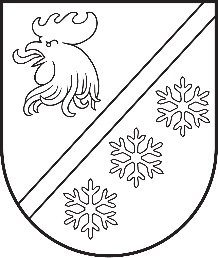 Reģ. Nr. 90000054572Saieta laukums 1, Madona, Madonas novads, LV-4801 t. 64860090, e-pasts: pasts@madona.lv ___________________________________________________________________________MADONAS NOVADA PAŠVALDĪBAS DOMESUZŅĒMĒJDARBĪBAS, TERITORIĀLO UN VIDES JAUTĀJUMU KOMITEJAS SĒDES PROTOKOLS Nr. 5Madonā2024. gada 15. maijāSēde sasaukta plkst. 10:00Sēdi atklāj plkst. 10:00Sēde notiek attālināti videokonferences platformā ZOOM.Sēdē tika veikts audioieraksts.Sēdi vada: Aigars Šķēls – komitejas priekšsēdētājs Protokolē: Evija Cipule – Lietvedības nodaļas lietvedeSēdē piedalās deputāti: Aigars Šķēls, Aivis Masaļskis, Andris Sakne, Gunārs Ikaunieks, Kaspars Udrass. Sēdē nepiedalās deputāti: Andris Dombrovskis, Guntis Klikučs, Māris Olte, Vita Robalte - attaisnotu iemeslu dēļ.Deputāts:Gunārs Ikaunieks nepiedalās 17. jautājuma izskatīšanā un balsojumā. Sēdē piedalās:Administrācijas darbinieki: Liene Ankrava – finanšu nodaļas vadītāja, Artūrs Leimanis – informācijas tehnoloģiju speciālists, Agita Semjonova – nekustamā īpašuma darījumu speciāliste, Evita Zāle – Juridiskās un personāla nodaļas vadītāja, Ļena Čačka - nekustamā īpašuma speciāliste, Everita Ģērmane – vides un energopārvaldības speciāliste Pagastu un apvienību pārvalžu vadītāji: Artūrs Portnovs – Ļaudonas un Kalsnavas pagastu pārvalžu vadītājs, Tālis Salenieks – Lubānas apvienības pārvaldes vadītājs; Guntis Ķeveris – Madonas apvienības pārvaldes vadītājs, Jānis Daiders - Liezēres pagasta pārvaldes vadītājs, Elita Ūdre – Ērgļu apvienības pārvaldes vadītāja, Vilnis Špats – Cesvaines apvienības pārvaldes vadītājs Sēdes vadītājs Aigars Šķēls iepazīstina ar Madonas novada pašvaldības domes Uzņēmējdarbības, teritoriālo un vides jautājumu komitejas sēdes darba kārtību. DARBA KĀRTĪBĀ: 0. Par darba kārtībuZIŅO: Aigars Šķēls 1. Par Madonas novada pašvaldības autoceļu un ielu sadalījumu uzturēšanas klasēs vasaras sezonā (laikposms no 16. aprīļa līdz 15. oktobrim) apstiprināšanuZIŅO: Aigars Šķēls 2. Par bieži sastopamo derīgo izrakteņu smilts-grants un smilts ieguves atļaujas izsniegšanu atradnei “Pauliņi” iecirknī “Pauliņi R”, Kalsnavas pagastā, Madonas novadāZIŅO: Everita Ģērmane 3. Par bieži sastopamo derīgo izrakteņu smilts-grants un smilts ieguves atļaujas izsniegšanu atradnei “Saltupes”, Jumurdas pagastā, Madonas novadāZIŅO: Everita Ģērmane 4. Par nekustamā īpašuma  “Mazie Lāči”, Ošupes pagasts, Madonas novads atsavināšanu, rīkojot izsoli ar pretendentu atlasiZIŅO: Ļena Čačka 5. Par nekustamā īpašuma  “Beitiņu ceļš”, Ērgļu pagasts, Madonas novads, atsavināšanu, rīkojot izsoli ar pretendentu atlasiZIŅO: Elita Ūdre 6. Par nekustamā īpašuma “Meirānu Kalpaka pamatskola”, Meirāni, Indrānu pagasts, Madonas novads, atsavināšanu, rīkojot izsoliZIŅO: Tālis Salenieks 7. Par finansējuma piešķiršanu parketa grīdas atjaunošanai Meirānu tautas namāZIŅO: Tālis Salenieks 8. Par grozījumiem Madonas novada pašvaldības domes 24.01.2023. lēmumā Nr. 6 (protokols Nr. 1, 6. p.) „ Par Madonas novada pašvaldības iestāžu amata vienību sarakstu apstiprināšanu” pielikumā Nr. 20ZIŅO: Tālis Salenieks 9. Par grozijumiem 24.01.2023. lēmumā Nr. 6  "Par Madonas novada pašvaldības iestāžu amata vienību sarakstu apstiprināšanu”ZIŅO: Artūrs Portnovs, Artis Lauva 10. Par dzīvokļa īpašuma Toces iela 10-9, Ļaudona, Ļaudonas pagasts, Madonas novads, nodošanu atsavināšanaiZIŅO: Artūrs Portnovs 11. Par nekustamā  īpašuma “Robežnieki”, Kalsnavas pagastā, Madonas novadā nostiprināšanu zemesgrāmatāZIŅO: Artūrs Portnovs 12. Par finansējuma piešķiršanu Ļaudonas kultūras nama apkures katla iegādei un uzstādīšanai Dzirnavu ielā 7, Ļaudona, Madonas novadsZIŅO: Artūrs Portnovs, Liene Ankrava 13. Par finansējuma piešķiršanu pirmsskolas izglītības iestādes "Brīnumdārzs" laukuma pamatnes sagatavošanai un gumijas seguma ieklāšanaiZIŅO: Artūrs Portnovs, Liene Ankrava 14. Par finansējuma piešķiršanu gājēju margu iegādei un uzstādīšanai pie Aiviekstes ĻaudonāZIŅO: Artūrs Portnovs, Liene Ankrava 15. Par finansējuma piešķiršanu trotuāra bruģēšanai ĻaudonāZIŅO: Artūrs Portnovs, Liene Ankrava 16. Par finansējuma piešķiršanu Ļaudonas kultūras nama parketa grīdas restaurācijaiZIŅO: Artūrs Portnovs, Liene Ankrava 17. Par finansējuma piešķiršanu automašīnu Škoda un VW Caddy rūsas noņemšanai un auto krāsošanaiZIŅO: Artūrs Portnovs, Liene Ankrava 18. Par finansējuma piešķiršanu Liezēres pamatskolas vestibila un koridora remontamZIŅO: Jānis Daiders, Liene Ankrava 19. Par dzīvokļa īpašuma Jaunatnes iela 4-2, Liezēre, Liezēres pagasts, Madonas novads, nodošanu atsavināšanaiZIŅO: Jānis Daiders 20. Par Madonas pilsētas stadiona tribīņu jumta un ģērbtuvju remontuZIŅO: Voldemārs Šmugais, Guntis Ķeveris 21. Par nekustamā īpašuma Saules iela 2A, Cesvainē, Madonas novadā, nodošanu atsavināšanai, rīkojot izsoliZIŅO: Vilnis Špats 22. Par nekustamā īpašuma “Kraukļu vecais karjers”, Cesvaines pagastā, Madonas novadā, nostiprināšanu zemesgrāmatā un nodošanu atsavināšanai, rīkojot izsoliZIŅO: Vilnis Špats 23. Par nekustamā  īpašuma “Rudzīši”, Aronas pagasts, Madonas novads, nostiprināšanu zemesgrāmatā un nodošanu atsavināšanaiZIŅO: Ļena Čačka 24. Par jauna nekustamā īpašuma izveidošanu Aronas pagastā, nostiprināšanu zemesgrāmatā un nodošanu atsavināšanai, rīkojot izsoliZIŅO: Ļena Čačka 25. Par zemes vienības piekritību Madonas novada pašvaldībaiZIŅO: Ļena Čačka 26. Par nekustamā īpašuma Rīgas iela 4, Cesvainē, Madonas novadā, nodošanu bez atlīdzības valsts īpašumāZIŅO: Ramona Vucāne 27. Par Madonas novada pašvaldības noteikumu Nr. 3  “Kārtība, kādā tiek veikti ieguldījumi pašvaldības dzīvokļa īpašumā un atlīdzināti izdevumi par ieguldījumu veikšanu” atzīšanu par spēku zaudējušiemZIŅO: Agita Semjonova, Aigars Šķēls 28. Par mantas nodošanu bezatlīdzības lietošanā biedrībai “Latvijas Samariešu apvienība”ZIŅO: Agita Semjonova 29. Par grozījumiem Madonas novada pašvaldības domes 29.09.2022. lēmumā Nr. 653 “Par Madonas novada pašvaldības maksas pakalpojumu cenrāžu apstiprināšanu”ZIŅO: Liene Ankrava 30. Informatīvais jautājums: Par Saieta laukuma trepju un strūklakas remontuZIŅO: Guntis Ķeveris 0. Par darba kārtībuZIŅO: Aigars ŠķēlsAtklāti balsojot: ar 5 balsīm "Par" (Aigars Šķēls, Aivis Masaļskis, Andris Sakne, Gunārs Ikaunieks, Kaspars Udrass), "Pret" – nav, "Atturas" – nav, "Nepiedalās" – nav, Madonas novada pašvaldības domes Uzņēmējdarbības, teritoriālo un vides jautājumu komiteja NOLEMJ:Apstiprināt 2024.gada 15. maija Madonas novada pašvaldības Uzņēmējdarbības, teritoriālo un vides jautājumu komitejas sēdes darba kārtību. 1. Par Madonas novada pašvaldības autoceļu un ielu sadalījumu uzturēšanas klasēs vasaras sezonā (laikposms no 16. aprīļa līdz 15. oktobrim) apstiprināšanuZIŅO: Aigars ŠķēlsSAGATAVOTĀJS: Dāvis Lasmanis    Sēdes vadītājs aicina balsot par lēmuma projektu.Atklāti balsojot: ar 5 balsīm "Par" (Aigars Šķēls, Aivis Masaļskis, Andris Sakne, Gunārs Ikaunieks, Kaspars Udrass), "Pret" – nav, "Atturas" – nav, "Nepiedalās" – nav, Madonas novada pašvaldības domes Uzņēmējdarbības, teritoriālo un vides jautājumu komiteja NOLEMJ:Atbalstīt lēmuma projektu un virzīt izskatīšanai uz domes sēdi.Lēmuma projekts:Pamatojoties uz Ministru kabineta 2021.gada 7.janvāra noteikumu Nr.26 ”Noteikumi par valsts un pašvaldību autoceļu ikdienas uzturēšanas prasībām un to izpildes kontroli” 10. punktu, kas  paredz apstiprināt pašvaldības autoceļu uzturēšanas klases pirms katras vasaras sezonas ir nepieciešams apstiprināt Madonas novada pašvaldības autoceļu un ielu sadalījumu uzturēšanas klasēs vasaras sezonai (no 16.aprīļa līdz 15.oktobrim). Noklausījusies sniegto informāciju, atklāti balsojot: PAR-; PRET -; ATTURAS -; Madonas novada pašvaldības dome NOLEMJ: 1.	Piemērot Madonas novada pašvaldības ielu ikdienas uzturēšanas prasībām un to izpildes kontroles kārtībai Madonas novada pilsētās un novada pagastos Ministru kabineta 07.01.2021. noteikumus Nr.26 „Noteikumi par valsts un pašvaldību autoceļu ikdienas uzturēšanas prasībām un to izpildes kontroli”.2.	Apstiprināt Madonas novada pašvaldības autoceļu un ielu sadalījumu uzturēšanas vasaras sezonai (no 16.aprīļa līdz 15.oktobrim).2. Par bieži sastopamo derīgo izrakteņu smilts-grants un smilts ieguves atļaujas izsniegšanu atradnei “Pauliņi” iecirknī “Pauliņi R”, Kalsnavas pagastā, Madonas novadāZIŅO: Everita ĢērmaneSAGATAVOTĀJS: Everita Ģērmane    Sēdes vadītājs aicina balsot par lēmuma projektu.Atklāti balsojot: ar 5 balsīm "Par" (Aigars Šķēls, Aivis Masaļskis, Andris Sakne, Gunārs Ikaunieks, Kaspars Udrass), "Pret" – nav, "Atturas" – nav, "Nepiedalās" – nav, Madonas novada pašvaldības domes Uzņēmējdarbības, teritoriālo un vides jautājumu komiteja NOLEMJ:Atbalstīt lēmuma projektu un virzīt izskatīšanai uz domes sēdi.Lēmuma projekts:Madonas novada pašvaldībā ir saņemts SIA “Rubate” iesniegums (reģistrēts Madonas novada pašvaldībā 18.04.2024. ar reģ. Nr. 2.1.3.1/24/1517) un citi nepieciešamie dokumenti, kas noteikti Ministru kabineta 2011. gada 6. septembra noteikumos Nr. 696 “Zemes dzīļu izmantošanas licenču un bieži sastopamo derīgo izrakteņu ieguves atļauju izsniegšanas kārtība”, bieži sastopamo derīgo izrakteņu smilts-grants un smilts ieguvei atradnē “Pauliņi” iecirknī “Pauliņi R”, kas atrodas nekustamā īpašuma “Pauliņi” zemesgabalā ar kadastra apz. 70620060041, Kalsnavas pagastā, Madonas novadā.Noklausījusies sniegto informāciju, pamatojoties uz Ministru kabineta 2011. gada 6. septembra noteikumu Nr. 696 “Zemes dzīļu izmantošanas licenču un bieži sastopamo derīgo izrakteņu ieguves atļauju izsniegšanas kārtība” 26. un 27. punktu un Ministru kabineta 2006. gada 19. decembra noteikumu Nr. 1055 “Noteikumi par valsts nodevu par zemes dzīļu izmantošanas licenci, bieži sastopamo derīgo izrakteņu ieguves atļauju un atradnes pasi” 4. un 7. punktu, atklāti balsojot: PAR-; PRET -; ATTURAS -; Madonas novada pašvaldības dome NOLEMJ: 1.	Izsniegt SIA “Rubate” Bieži sastopamo derīgo izrakteņu ieguves atļauju smilts-grants un smilts ieguvei atradnē “Pauliņi” iecirknī “Pauliņi R”, kas atrodas nekustamā īpašuma “Pauliņi” zemesgabalā ar kadastra apz. 70620060041, Kalsnavas pagastā, Madonas novadā.2.	Atļauju izsniegt pēc valsts nodevas EUR 142,29 samaksas pašvaldības budžetā.3. Par bieži sastopamo derīgo izrakteņu smilts-grants un smilts ieguves atļaujas izsniegšanu atradnei “Saltupes”, Jumurdas pagastā, Madonas novadāZIŅO: Everita ĢērmaneSAGATAVOTĀJS: Everita Ģērmane    Sēdes vadītājs aicina balsot par lēmuma projektu.Atklāti balsojot: ar 5 balsīm "Par" (Aigars Šķēls, Aivis Masaļskis, Andris Sakne, Gunārs Ikaunieks, Kaspars Udrass), "Pret" – nav, "Atturas" – nav, "Nepiedalās" – nav, Madonas novada pašvaldības domes Uzņēmējdarbības, teritoriālo un vides jautājumu komiteja NOLEMJ:Atbalstīt lēmuma projektu un virzīt izskatīšanai uz domes sēdi.Lēmuma projekts:Madonas novada pašvaldībā ir saņemts akciju sabiedrības “Latvijas valsts meži” iesniegums (reģistrēts Madonas novada pašvaldībā 19.04.2024. ar reģ. Nr. 2.1.3.1/24/1552) un citi nepieciešamie dokumenti, kas noteikti Ministru kabineta 2011. gada 6. septembra noteikumos Nr. 696 “Zemes dzīļu izmantošanas licenču un bieži sastopamo derīgo izrakteņu ieguves atļauju izsniegšanas kārtība”, bieži sastopamo derīgo izrakteņu smilts-grants un smilts ieguvei atradnē “Saltupes”, kas atrodas nekustamā īpašuma “Saltupes mežs” zemesgabalā ar kadastra apz. 70600060074, Jumurdas pagastā, Madonas novadā.Pamatojoties uz Ministru kabineta 2011. gada 6. septembra noteikumu Nr. 696 “Zemes dzīļu izmantošanas licenču un bieži sastopamo derīgo izrakteņu ieguves atļauju izsniegšanas kārtība” 26. un 27. punktu un Ministru kabineta 2006. gada 19. decembra noteikumu Nr. 1055 “Noteikumi par valsts nodevu par zemes dzīļu izmantošanas licenci, bieži sastopamo derīgo izrakteņu ieguves atļauju un atradnes pasi” 4. un 7. punktu, atklāti balsojot: PAR-; PRET -; ATTURAS -; Madonas novada pašvaldības dome NOLEMJ: 1.	Izsniegt akciju sabiedŗībai “Latvijas valsts meži” Bieži sastopamo derīgo izrakteņu ieguves atļauju smilts-grants un smilts ieguvei atradnē “Saltupes”, kas atrodas nekustamā īpašuma “Saltupes mežs” zemesgabalā ar kadastra apz. 70600060074, Jumurdas pagastā, Madonas novadā.2.	Atļauju izsniegt pēc valsts nodevas EUR 142,29 samaksas pašvaldības budžetā.4. Par nekustamā īpašuma  “Mazie Lāči”, Ošupes pagasts, Madonas novads atsavināšanu, rīkojot izsoli ar pretendentu atlasiZIŅO: Ļena ČačkaSAGATAVOTĀJS: Ļena Čačka   Sēdes vadītājs aicina balsot par lēmuma projektu.Atklāti balsojot: ar 5 balsīm "Par" (Aigars Šķēls, Aivis Masaļskis, Andris Sakne, Gunārs Ikaunieks, Kaspars Udrass), "Pret" – nav, "Atturas" – nav, "Nepiedalās" – nav, Madonas novada pašvaldības domes Uzņēmējdarbības, teritoriālo un vides jautājumu komiteja NOLEMJ:Atbalstīt lēmuma projektu un virzīt izskatīšanai uz finanšu un attīstības komitejas sēdi.Lēmuma projekts:Saskaņā ar Ošupes pagasta zemesgrāmatas nodalījumu Nr.100000619175, nekustamais īpašums “Mazie Lāči”, Ošupes pagastā , Madonas novadā  ar kadastra numuru 7082 011 0008 sastāv no vienas zemes vienības ar kadastra apzīmējumu 7082 011 0092  6,8 ha platībā.    	Zemes vienībai ir noteikts starpgabala statuss.    	Nekustamajam īpašumam  ar kadastra apzīmējumu 7082 011 0092 noteikts lietošanas mērķis: - lauksaimniecība (NĪLM kods 0101). Atbilstoši sertificēta vērtētāja SIA „Eiroeksperts” (Latvijas Īpašumu Vērtētāju asociācijas profesionālās kvalifikācijas sertifikāts Nr.1) novērtējumam, nekustamā īpašuma tirgus vērtība noteikta – EUR 22 000,00( divdesmit divi tūkstoši eiro ,00 centi) . Pašvaldībai nav nepieciešams saglabāt nekustamo īpašumu pašvaldības funkciju veikšanai.Saskaņā ar  “Pašvaldību likuma” 10.panta pirmās daļas 16.punktu “tikai domes kompetencē ir: lemt par pašvaldības nekustamā īpašuma atsavināšanu un apgrūtināšanu, kā arī par nekustamā īpašuma iegūšanu;Saskaņā ar „Publiskas personas mantas atsavināšanas likuma” 47.pantu „publiskas personas mantas atsavināšanā iegūtos līdzekļus pēc atsavināšanas izdevumu segšanas ieskaita attiecīgas publiskās personas budžetā. Atsavināšanas izdevumu apmēru nosaka MK noteikumu paredzētajā kārtībā”.Pamatojoties uz Publiskas personas mantas atsavināšanas likuma 47.pantu,  uz “Pašvaldību likuma” 10.panta pirmās daļas 16.punktu, Publiskas personas mantas atsavināšanas likuma 4.panta pirmo daļu, 8.panta otro daļu, atklāti balsojot: PAR-; PRET -; ATTURAS -; Madonas novada pašvaldības dome NOLEMJ: 1.	Atsavināt nekustamo īpašumu “Mazie Lāči”, Ošupes pagasts, Madonas novads ar kadastra numuru 7082 011 0008 6,8 ha platībā, pārdodot to mutiskā izsolē ar pretendentu atlasi ar augšupejošu soli.2.	Noteikt nekustamā īpašuma “Mazie Lāči”, Ošupes pagasts , Madonas novads izsoles sākumcenu EUR  22 000,00 (divdesmit divi tūkstoši eiro, 00 centi).3.	 Apstiprināt nekustamā īpašuma “Mazie Lāči”, Ošupes pagasts, Madonas novads izsoles noteikumus (izsoles noteikumi pielikumā).4.	Pašvaldības īpašuma iznomāšanas un atsavināšanas izsoļu komisijai organizēt nekustamā īpašuma izsoli.5.	Kontroli par lēmuma izpildi uzdot pašvaldības izpilddirektoram U.Fjodorovam.Saskaņā ar Administratīvā procesa likuma 188.panta pirmo daļu, lēmumu var pārsūdzēt viena mēneša laikā no lēmuma spēkā stāšanās dienas Administratīvajā rajona tiesā.Saskaņā ar Administratīvā procesa likuma 70.panta pirmo daļu, lēmums stājas spēkā ar brīdi, kad tas paziņots adresātam. 5. Par nekustamā īpašuma  “Beitiņu ceļš”, Ērgļu pagasts, Madonas novads, atsavināšanu, rīkojot izsoli ar pretendentu atlasiZIŅO: Elita ŪdreSAGATAVOTĀJS: Ļena Čačka   Sēdes vadītājs aicina balsot par lēmuma projektu.Atklāti balsojot: ar 5 balsīm "Par" (Aigars Šķēls, Aivis Masaļskis, Andris Sakne, Gunārs Ikaunieks, Kaspars Udrass), "Pret" – nav, "Atturas" – nav, "Nepiedalās" – nav, Madonas novada pašvaldības domes Uzņēmējdarbības, teritoriālo un vides jautājumu komiteja NOLEMJ:Atbalstīt lēmuma projektu un virzīt izskatīšanai uz finanšu un attīstības komitejas sēdi.Lēmuma projekts:Madonas novada pašvaldībā saņemts fiziskas personas iesniegums (reģistrēts Madonas novada pašvaldībā ar reģistrācijas Nr.2.1.3.6/24/591) ar lūgumu izskatīt jautājumu par pašvaldības nekustamā  īpašuma “Beitiņu ceļš”, Ērgļu pagastā, Madonas novadā ar kadastra apzīmējumu 7054 006 0108, kopējā platība 1400 m2 , atsavināšanu.Ar Madonas novada pašvaldības 30.03.2023. domes lēmumu Nr.147(protokols Nr.4,6.p.) nolemts sadalīt pašvaldībai piekritīgo zemes vienību ar kadastra apzīmējumu 7054 006 0080, līdz ar ko tika izveidots zemes īpašums “Beitiņu ceļš” ar kadastra Nr.7054 006 0110, kurš sastāv no zemes vienības ar kadastra apzīmējumu 7054 006 0108 1400 m2 platībā un noteikts lietošanas mērķis- zeme dzelzceļa infrastruktūras zemes nodalījuma joslā un ceļu zemes nodalījuma joslā (NĪLM kods 1101). Zemes vienība “Beitiņu ceļš” ir izveidojusies kā starpgabals, tiek izmantota tikai īpašuma “Lejas Beitiņi” vajadzībām un nav nepieciešams, lai nodrošinātu piekļuvi blakus esošajiem īpašumiem.Pašvaldībai nav nepieciešams saglabāt nekustamo īpašumu pašvaldības funkciju veikšanai.Saskaņā ar Ērgļu pagasta zemesgrāmatas nodalījumu Nr.100000779476, nekustamais īpašums “Beitiņu ceļš”, Ērgļu pagastā , Madonas novadā  ar kadastra numuru 7054 006 0110 sastāv no vienas zemes vienības ar kadastra apzīmējumu 7054 006 0108  1400 m2 platībā.Atbilstoši sertificēta vērtētāja SIA „LINIKO” (Latvijas Īpašumu Vērtētāju asociācijas profesionālās kvalifikācijas sertifikāts Nr.131) vērtējumam, nekustamā īpašuma tirgus vērtība noteikta – EUR 950,00 (deviņi simti piecdesmit eiro, 00 centi) . Saskaņā ar  “Pašvaldību likuma” 10.panta pirmās daļas 16.punktu “tikai domes kompetencē ir: lemt par pašvaldības nekustamā īpašuma atsavināšanu un apgrūtināšanu, kā arī par nekustamā īpašuma iegūšanu;Saskaņā ar „Publiskas personas mantas atsavināšanas likuma” 47.pantu „publiskas personas mantas atsavināšanā iegūtos līdzekļus pēc atsavināšanas izdevumu segšanas ieskaita attiecīgas publiskās personas budžetā. Atsavināšanas izdevumu apmēru nosaka MK noteikumu paredzētajā kārtībā”.Pamatojoties uz Publiskas personas mantas atsavināšanas likuma 47.pantu,  uz “Pašvaldību likuma” 10.panta pirmās daļas 16.punktu, Publiskas personas mantas atsavināšanas likuma 4.panta pirmo daļu, 8.panta otro daļu,atklāti balsojot: PAR-; PRET -; ATTURAS -; Madonas novada pašvaldības dome NOLEMJ: 1.	Atsavināt nekustamo īpašumu “Beitiņu ceļš”, Ērgļu pagasts, Madonas novads ar kadastra numuru 7054 006 0110 1400 m2 platībā, pārdodot to mutiskā izsolē ar pretendentu atlasi ar augšupejošu soli.2.	Noteikt nekustamā īpašuma “Beitiņu ceļš”, Ērgļu pagasts , Madonas novads izsoles sākumcenu EUR  950 ,00 (deviņi simti piecdesmit eiro, 00 centi).3.	 Apstiprināt nekustamā īpašuma “Beitiņu ceļš”, Ērgļu pagasts, Madonas novads izsoles noteikumus. 4.	Pašvaldības īpašuma iznomāšanas un atsavināšanas izsoļu komisijai organizēt nekustamā īpašuma izsoli.5.	Kontroli par lēmuma izpildi uzdot pašvaldības izpilddirektoram U.Fjodorovam.Saskaņā ar Administratīvā procesa likuma 188.panta pirmo daļu, lēmumu var pārsūdzēt viena mēneša laikā no lēmuma spēkā stāšanās dienas Administratīvajā rajona tiesā.Saskaņā ar Administratīvā procesa likuma 70.panta pirmo daļu, lēmums stājas spēkā ar brīdi, kad tas paziņots adresātam6. Par nekustamā īpašuma “Meirānu Kalpaka pamatskola”, Meirāni, Indrānu pagasts, Madonas novads, atsavināšanu, rīkojot izsoliZIŅO: Tālis SalenieksSAGATAVOTĀJS: Agita Semjonova   Sēdes vadītājs aicina balsot par lēmuma projektu.Atklāti balsojot: ar 5 balsīm "Par" (Aigars Šķēls, Aivis Masaļskis, Andris Sakne, Gunārs Ikaunieks, Kaspars Udrass), "Pret" – nav, "Atturas" – nav, "Nepiedalās" – nav, Madonas novada pašvaldības domes Uzņēmējdarbības, teritoriālo un vides jautājumu komiteja NOLEMJ:Atbalstīt lēmuma projektu un virzīt izskatīšanai uz finanšu un attīstības komitejas sēdi.Lēmuma projekts: Saskaņā ar 2023.gada 31. augusta Madonas novada pašvaldības domes lēmumu Nr. 521  (protokols Nr. 15, 46. p.), atkārtoti (trešā) izsolē tika nodots Madonas novada pašvaldības nekustamais īpašums “Meirānu Kalpaka pamatskola”, Meirāni, Indrānu pagasts, Madonas novads, kadastra Nr.7058 016 0228.Pašvaldības īpašuma iznomāšanas un atsavināšanas izsoļu komisijā 2023. gada 20. oktobrī pieņemts lēmums “Par Madonas novada pašvaldības nekustamā īpašuma “Meirānu Kalpaka pamatskola”, Meirāni, Indrānu pagasts, Madonas novads, trešās izsoles atzīšanu par nenotikušu” (protokols Nr.74, 1.§), jo izsoles noteikumos paredzētajā termiņā uz izsoli nepieteicās neviens pretendents.“Publiskas personas mantas atsavināšanas likuma” 32.panta trešās daļas 2.punktā norādīts: Pēc trešās nesekmīgās izsoles institūcija, kas organizē nekustamā īpašuma atsavināšanu (9.pants), var ierosināt citu likumā paredzēto atsavināšanas veidu, proti, 7. punkts noteic, ka, ja lēmumā par publiskas personas mantas atsavināšanu noteiktais atsavināšanas veids nav bijis sekmīgs, institūcija (amatpersona), kura devusi atļauju atsavināšanai, var noteikt citu atsavināšanas veidu.Pamatojoties uz likuma “Pašvaldību likums” 10.panta pirmās daļas 16.punktu, “Publiskas personas mantas atsavināšanas likuma” 3.panta otrās daļas 1.punktu, 5.panta pirmo daļu, 6.panta trešo daļu, 7. pantu, 8. panta otro, trešo daļu, 10.panta pirmo daļu, 32. panta trešās daļas 2.punktu, atklāti balsojot: PAR-; PRET -; ATTURAS -; Madonas novada pašvaldības dome NOLEMJ: 1.	Organizēt nekustamā īpašuma “Meirānu Kalpaka pamatskola”, Meirāni, Indrānu pagasts, Madonas novads, kadastra numurs 7058 016 0228, elektronisko izsoli ar augšupejošu soli.2.	Noteikt nekustamā īpašuma “Meirānu Kalpaka pamatskola”, Meirāni, Indrānu pagasts,  Madonas novads nosacīto cenu - izsoles sākumcenu EUR 76 000,00 (septiņdesmit seši tūkstoši eiro, 00 centi).3.	Apstiprināt nekustamā īpašuma “Meirānu Kalpaka pamatskola”, Meirāni, Indrānu pagasts, Madonas novads, izsoles noteikumus (izsoles noteikumi pielikumā).4.	Uzdot pašvaldības īpašuma iznomāšanas un atsavināšanas izsoļu komisijai organizēt nekustamā īpašuma izsoli.5.	Kontroli par lēmuma izpildi uzdot pašvaldības izpilddirektoram U.Fjodorovam.7. Par finansējuma piešķiršanu parketa grīdas atjaunošanai Meirānu tautas namāZIŅO: Tālis SalenieksSAGATAVOTĀJS: Ivars Bodžs   Sēdes vadītājs aicina balsot par lēmuma projektu.Atklāti balsojot: ar 5 balsīm "Par" (Aigars Šķēls, Aivis Masaļskis, Andris Sakne, Gunārs Ikaunieks, Kaspars Udrass), "Pret" – nav, "Atturas" – nav, "Nepiedalās" – nav, Madonas novada pašvaldības domes Uzņēmējdarbības, teritoriālo un vides jautājumu komiteja NOLEMJ:Atbalstīt lēmuma projektu un virzīt izskatīšanai uz finanšu un attīstības komitejas sēdi.Lēmuma projekts: Meirānu tautas nama lielās zāles parketa grīda 145 m2 platībā, ieklāta 2010. gadā,  tautas nama ēkas rekonstrukcijas ietvaros, ekspluatācijas rezultātā ir nolietojusies, tai nepieciešama atjaunošana – grīdas slīpēšana, pulēšana un lakošana. Lubānas apvienības pārvalde veikusi tirgus izpētes procedūru, grīdas atjaunošanai nepieciešami 2600,52 EUR.Noklausījusies sniegto informāciju un pamatojoties uz likuma “Pašvaldību likums” 4. pantu, atklāti balsojot: PAR -; PRET- ; ATTURAS -; Madonas novada pašvaldības dome NOLEMJ: Piešķirt finansējumu 2 600,52 EUR (divi tūkstoši seši simti eiro, 52 euro centi (tai skaitā PVN)) Meirānu tautas nama parketa grīdas atjaunošanai, finanšu līdzekļus piešķirot no 2024.gada budžeta nesadalītajiem līdzekļiem, kas ņemti no Lubānas apvienības pārvaldes 2023.gadā atlikuma.8. Par grozījumiem Madonas novada pašvaldības domes 24.01.2023. lēmumā Nr. 6 (protokols Nr. 1, 6. p.) „ Par Madonas novada pašvaldības iestāžu amata vienību sarakstu apstiprināšanu” pielikumā Nr. 20ZIŅO: Tālis SalenieksSAGATAVOTĀJS: Ivars Bodžs, Artis Lauva   Sēdes vadītājs aicina balsot par lēmuma projektu.Atklāti balsojot: ar 5 balsīm "Par" (Aigars Šķēls, Aivis Masaļskis, Andris Sakne, Gunārs Ikaunieks, Kaspars Udrass), "Pret" – nav, "Atturas" – nav, "Nepiedalās" – nav, Madonas novada pašvaldības domes Uzņēmējdarbības, teritoriālo un vides jautājumu komiteja NOLEMJ:Atbalstīt lēmuma projektu un virzīt izskatīšanai uz finanšu un attīstības komitejas sēdi.Lēmuma projekts: Realizējot saimnieciskus un organizatoriskus pasākumus Lubānas apvienības pārvaldes Īpašuma uzturēšanas nodaļā, mehanizējot telpu uzkopšanas procesu, nodrošinot pārvaldes teritorijas uzturēšanu, nepieciešams veikt grozījumus Madonas novada pašvaldības domes 24.01.2023. lēmumā Nr. 6 (protokols Nr. 1, 6. p.) “Par Madonas novada pašvaldības iestāžu, apvienību pārvalžu, pagastu pārvalžu un to pakļautībā esošo iestāžu amatu vienību sarakstu apstiprināšanu” pielikumā Nr.20 “Madonas novada Lubānas apvienības pārvaldes un tās pakļautībā esošo iestāžu amata vienību saraksts” Īpašuma uzturēšanas nodaļā:-	izveidojot papildus amata vienību – sētnieks, profesiju klasifikatora kods 9613 01, mēnešalgas likme 700 EUR; -	likvidējot amata vienību – apkopējs, mēnešalgas likme 700 EUR;-	grozot amata nosaukumu no apkures/krāšņu kurinātājs uz apkures/krāšņu kurinātājs – gadījuma darbu strādnieks, mēnešalgas likme 700 EUR.Pamatojoties uz Pašvaldību likuma 10. panta pirmo daļu, atklāti balsojot: PAR-; PRET -; ATTURAS -; Madonas novada pašvaldības dome NOLEMJ: 1.	Madonas novada Lubānas apvienības pārvaldes un tās pakļautībā esošo iestāžu amata vienību sarakstā, kas apstiprināts ar Madonas novada pašvaldības domes 24.01.2023. lēmumu Nr. 6 (protokols Nr. 1, 6. p.) “Par Madonas novada pašvaldības iestāžu amata vienību sarakstu apstiprināšanu” (Pielikums Nr.20), izdarīt šādus grozījumus:1.1. Ar 01.06.2024. Lubānas apvienības pārvaldes Īpašumu uzturēšanas nodaļas amata vienību sarakstā grozīt esošo amata vienību “Sētnieks” ar profesijas kodu 9613 01, amata vienību skaitu 5, mēnešalgas likmi 700 EUR, mēnešalgas fondu 3500 EUR, amata saimi 16., amata saimes līmeni I, mēnešalgas grupu 1., uz “Sētnieks” ar profesijas kodu 9613 01, amata vienību skaitu 6, mēnešalgas likmi 700 EUR, mēnešalgas fondu 4200 EUR, amata saimi 16., amata saimes līmeni I, mēnešalgas grupu 1.1.2. Ar 01.06.2024. Lubānas apvienības pārvaldes Īpašumu uzturēšanas nodaļas amata vienību sarakstā grozīt esošo amata vienību “Apkopējs” ar profesijas kodu 9112 01, amata vienību skaitu 4,95, mēnešalgas likmi 700 EUR, mēnešalgas fondu 3465 EUR, amata saimi 16., amata saimes līmeni I, mēnešalgas grupu 1., uz “Apkopējs” ar profesijas kodu 9112 01, amata vienību skaitu 3,95, mēnešalgas likmi 700 EUR, mēnešalgas fondu 2765 EUR, amata saimi 16., amata saimes līmeni I, mēnešalgas grupu 1.1.3. Ar 01.06.2024. Lubānas apvienības pārvaldes Īpašumu uzturēšanas nodaļas amata vienību sarakstā grozīt esošo amata vienību “Apkures/krāšņu kurinātājs” ar profesijas kodu 8182 04, amata vienību skaitu 3, mēnešalgas likmi 700 EUR, mēnešalgas fondu 2100 EUR, amata saimi 16., amata saimes līmeni I, mēnešalgas grupu 1., uz “Apkures/krāšņu kurinātājs – gadījuma darbu strādnieks” ar profesijas kodu 8182 04, amata vienību skaitu 3, mēnešalgas likmi 700 EUR, mēnešalgas fondu 2100 EUR, amata saimi 16., amata saimes līmeni I, mēnešalgas grupu 1.1.	Uzdot Madonas novada pašvaldības iestāžu vadītājiem, kuru vadīto iestāžu amata vienību sarakstos ir izdarītas izmaiņas ar šo lēmumu, darba tiesiskās attiecības to vadītajās iestādēs organizēt saskaņā ar šajā lēmumā noteikto, ja nepieciešams, izbeidzot, grozot vai nodibinot darba tiesiskās attiecības saskaņā ar darba tiesiskās attiecības regulējošajiem Latvijas Republikā spēkā esošajiem normatīvajā aktiem.2.	Uzdot Madonas novada Centrālās administrācijas Juridiskajai un personāla nodaļai, aktualizējot Madonas novada pašvaldību iestāžu amata vienību sarakstus, ņemt vērā šajā lēmumā noteiktos grozījumus amata vienību sarakstos.3.	Uzdot Madonas novada Centrālās administrācijas Finanšu nodaļai, veicot ar darbinieku atlīdzību saistītos aprēķinus un maksājumus, ņemt vērā šajā lēmumā noteiktos grozījumus amata vienību sarakstos. Finanšu līdzekļus amata vienību atlīdzības izmaiņu finansēšanai paredzēt no Madonas novada pašvaldības 2024. gada budžeta nesadalītajiem līdzekļiem.9. Par grozijumiem 24.01.2023. lēmumā Nr. 6  "Par Madonas novada pašvaldības iestāžu amata vienību sarakstu apstiprināšanu”ZIŅO: Artūrs PortnovsSAGATAVOTĀJS: Artūrs Portnovs, Artis Lauva DEBATĒS PIEDALĀS: Andris Sakne, Liene Ankrava, Aigars Šķēls    Sēdes vadītājs aicina balsot par lēmuma projektu.Atklāti balsojot: ar 5 balsīm "Par" (Aigars Šķēls, Aivis Masaļskis, Andris Sakne, Gunārs Ikaunieks, Kaspars Udrass), "Pret" – nav, "Atturas" – nav, "Nepiedalās" – nav, Madonas novada pašvaldības domes Uzņēmējdarbības, teritoriālo un vides jautājumu komiteja NOLEMJ:Atbalstīt lēmuma projektu un virzīt izskatīšanai uz finanšu un attīstības komitejas sēdi.Lēmuma projekts: Kalsnavas pagasta pārvaldes teritorijas uzturēšanas darbus nodrošināja Kalsnavas pagasta Īpašumu uzturēšanas nodaļa un Nodarbinātības valsts aģentūras norīkoti algoto pagaidu sabiedrisko darbu veicēji. Līdz 2023.gada beigām darbu veikšanā APSD tika iesaistīti 4-5 darbu veicējiem. Šogad APSD darbu veicēju skaits, ko vienlaicīgi nodarbina Kalsnavas pagasta pārvaldē samazinājies līdz vienai darba vietai.Kalsnavas pagasta ĪUN štatos ir 3 vienības labiekārtošanas strādnieku un 1 remontstrādnieks, kuriem jānodrošina Jaunkalsnavas, Aiviekstes un Jāņukalna teritorijas uzturēšana un labiekārtošana. Tā pat tiek iesaistīti J. Alunāna parka, Jāņukalna un Veckalsnavas kapu teritorijas uzturēšanā. Remontstrādnieks aktīvi iesaistās pašvaldību īpašumu un to teritoriju aktuālajos darbos (Pagasta pārvaldes ēka un teritorija, kultūras nama, Kalsnavas pamatskolas un sporta laukuma, Kalsnavas PII grupas ēka un teritorija, Jauniešu centra gan Jaunkalsnavā, gan Aiviekstē).  Samazinoties APSD darbos iesaistīto skaitam par četriem darbiniekiem, liela daļa teritorijas uzturēšanas darbu jāveic remontstrādniekam un labiekārtošanas strādniekiem, ko problemātiski nodrošināt ar esošiem darbiniekiem.Lai nodrošinātu efektīvu teritorijas uzkopšanu un īpašumu uzturēšanu Kalsnavas pagasta pārvaldes štatu vienību sarakstā nepieciešams vēl viens labiekārtošanas strādnieks un viens remontstrādnieks. Lai nodrošinātu laicīgu, kvalitatīvu un operatīvu darbu norisi lūdzam veikt grozījumus Madonas novada pašvaldības iestāžu amata vienību sarakstā.Pamatojoties uz Pašvaldību likuma 10. panta pirmo daļu, atklāti balsojot: PAR-; PRET -; ATTURAS -; Madonas novada pašvaldības dome NOLEMJ: 1.	Madonas novada Kalsnavas pagasta pārvaldes un tās pakļautībā esošo iestāžu amata vienību sarakstā, kas apstiprināts ar Madonas novada pašvaldības domes 24.01.2023. lēmumu Nr. 6 (protokols Nr. 1, 6. p.) “Par Madonas novada pašvaldības iestāžu amata vienību sarakstu apstiprināšanu” (25. pielikums), izdarīt šādus grozījumus:1.1. Ar 01.05.2024. Madonas novada Kalsnavas pagasta pārvaldes amata vienību sarakstā grozīt amata vienību “Remontstrādnieks” ar profesijas kodu 9313 02, amata vienību skaitu 1, mēnešalgas likmi 895 EUR, mēnešalgas fondu 895 EUR, amata saimi 16., amata saimes līmeni IV, mēnešalgas grupu 4., uz “Remontstrādnieks” ar profesijas kodu 9313 02, amata vienību skaitu 2, mēnešalgas likmi 895 EUR, mēnešalgas fondu 1790 EUR, amata saimi 16., amata saimes līmeni IV, mēnešalgas grupu 4.1.2. Ar 01.05.2024. Kalsnavas pagasta Īpašumu uzturēšanas nodaļas amata vienību sarakstā grozīt amata vienību “Labiekārtošanas strādnieks” ar profesijas kodu 9214 03, amata vienību skaitu 3, mēnešalgas likmi 830 EUR, mēnešalgas fondu 2490 EUR, amata saimi 16., amata saimes līmeni III, mēnešalgas grupu 3., uz Labiekārtošanas strādnieks” ar profesijas kodu 9214 03, amata vienību skaitu 4, mēnešalgas likmi 830 EUR, mēnešalgas fondu 3320 EUR, amata saimi 16., amata saimes līmeni III, mēnešalgas grupu 3.1.	Uzdot Madonas novada pašvaldības iestāžu vadītājiem, kuru vadīto iestāžu amata vienību sarakstos ir izdarītas izmaiņas ar šo lēmumu, darba tiesiskās attiecības to vadītajās iestādēs organizēt saskaņā ar šajā lēmumā noteikto, ja nepieciešams, izbeidzot, grozot vai nodibinot darba tiesiskās attiecības saskaņā ar darba tiesiskās attiecības regulējošajiem Latvijas Republikā spēkā esošajiem normatīvajā aktiem.2.	Uzdot Madonas novada Centrālās administrācijas Juridiskajai un personāla nodaļai, aktualizējot Madonas novada pašvaldību iestāžu amata vienību sarakstus, ņemt vērā šajā lēmumā noteiktos grozījumus amata vienību sarakstos.3.	Uzdot Madonas novada Centrālās administrācijas Finanšu nodaļai, veicot ar darbinieku atlīdzību saistītos aprēķinus un maksājumus, ņemt vērā šajā lēmumā noteiktos grozījumus amata vienību sarakstos. Finanšu līdzekļus amata vienību atlīdzības izmaiņu finansēšanai paredzēt no Madonas novada pašvaldības 2024. gada budžeta nesadalītajiem līdzekļiem.10. Par dzīvokļa īpašuma Toces iela 10-9, Ļaudona, Ļaudonas pagasts, Madonas novads, nodošanu atsavināšanaiZIŅO: Artūrs PortnovsSAGATAVOTĀJS: Agita Semjonova    Sēdes vadītājs aicina balsot par lēmuma projektu.Atklāti balsojot: ar 5 balsīm "Par" (Aigars Šķēls, Aivis Masaļskis, Andris Sakne, Gunārs Ikaunieks, Kaspars Udrass), "Pret" – nav, "Atturas" – nav, "Nepiedalās" – nav, Madonas novada pašvaldības domes Uzņēmējdarbības, teritoriālo un vides jautājumu komiteja NOLEMJ:Atbalstīt lēmuma projektu un virzīt izskatīšanai uz domes sēdi.Lēmuma projekts:Madonas novada pašvaldībā saņemts īrnieka iesniegums (reģ. Ļaudonas pagasta pārvaldē 01.12.2023. ar Nr. LAU/1.9/23/83) ar lūgumu atsavināt dzīvokli Toces ielā 10-9, Ļaudonā, Ļaudonas pagastā, Madonas novadā, kuru no pašvaldības īrē kopš 1992.gada.Madonas novada Ļaudonas pagasta pārvalde piekrīt nekustamā īpašuma atsavināšanai, jo telpas nav nepieciešamas pašvaldības funkciju pildīšanai. Ar īrnieku noslēgts īres līgums, parādu par īri un komunālajiem pakalpojumiem nav.Dzīvoklis Toces iela 10-9, Ļaudona, Ļaudonas pagasts, Madonas novads, (kadastra Nr. 7070 900 0112) ir Madonas novada pašvaldībai piederošs nekustamais īpašums, reģistrēts Vidzemes rajona tiesas Ļaudonas pagasta zemesgrāmatas nodalījumā Nr. 100000194905 9, kas sastāv no dzīvokļa Nr. 9 53,5 m² platībā, pie dzīvokļa īpašuma piederošās kopīpašuma 535/4675 domājamām daļām no būves ar kadastra apzīmējumu 0700070557001 un zemes ar kadastra apzīmējumu 0700070557. Saskaņā ar Publiskas personas mantas atsavināšanas likuma 4. panta ceturtās daļas 5. punktu, publiskas personas nekustamo īpašumu var ierosināt atsavināt īrnieks vai viņa ģimenes loceklis, ja viņš vēlas nopirkt dzīvojamo māju, tās domājamo daļu vai dzīvokļa īpašumu šā likuma 45. pantā noteiktā kārtībā. Publiskas personas mantas atsavināšanas 45. panta trešā daļa paredz, ka atsavinot valsts vai pašvaldības īpašumā esošo viendzīvokļa māju vai dzīvokļa īpašumu, par kuru lietošanu likumā “Dzīvojamo telpu īres likums” noteiktajā kārtībā ir noslēgts dzīvojamās telpas īres līgums, to vispirms rakstveidā piedāvā pirkt īrniekam un viņa ģimenes locekļiem.Lai izskatītu jautājumu par pašvaldības dzīvokļu īpašuma atsavināšanu, ir nepieciešama dzīvokļa īpašuma novērtēšana pie sertificēta vērtētāja.Noklausījusies sniegto informāciju, pamatojoties uz likuma “Pašvaldību likums” 10. panta pirmās daļas 16. punktu, Publiskas personas mantas atsavināšanas likuma 4. panta ceturtās daļas 5. punktu, 45. panta trešo daļu, atklāti balsojot: PAR-; PRET -; ATTURAS -; Madonas novada pašvaldības dome NOLEMJ: 1.	Nodot atsavināšanai nekustamo īpašumu Toces iela 10-9, Ļaudona, Ļaudonas pagasts, Madonas novads, pārdodot to [..]. 2.	Uzdot Nekustamā īpašuma pārvaldības un teritoriālās plānošanas nodaļai organizēt nekustamā īpašuma novērtēšanu pie sertificēta vērtētāja.3.	Pēc nekustamā īpašuma novērtēšanas virzīt jautājumu uz domi par dzīvokļa īpašuma atsavināšanu.11. Par nekustamā  īpašuma “Robežnieki”, Kalsnavas pagastā, Madonas novadā nostiprināšanu zemesgrāmatāZIŅO: Artūrs PortnovsSAGATAVOTĀJS: Ļena Čačka   Sēdes vadītājs aicina balsot par lēmuma projektu.Atklāti balsojot: ar 5 balsīm "Par" (Aigars Šķēls, Aivis Masaļskis, Andris Sakne, Gunārs Ikaunieks, Kaspars Udrass), "Pret" – nav, "Atturas" – nav, "Nepiedalās" – nav, Madonas novada pašvaldības domes Uzņēmējdarbības, teritoriālo un vides jautājumu komiteja NOLEMJ:Atbalstīt lēmuma projektu un virzīt izskatīšanai uz domes sēdi.Lēmuma projekts:Madonas novada pašvaldība rosina izskatīt jautājumu par pašvaldības nekustamā  īpašuma Kalsnavas pagastā, Madonas novadā ar kadastra Nr.7062 006 0014, kopējā platība 14,56 ha nostiprināšanu zemesgrāmatā. Nekustamais īpašums “Robežnieki” ar kadastra Nr.7062 006 0014 sastāv no trīs zemes vienībām:1.	Zemes vienība ar kadastra apzīmējumu 7062 006 0152 5,5 ha platībā;2.	Zemes vienība ar kadastra apzīmējumu 7062 009 0100 4,0 ha platībā;3.	Zemes vienība ar kadastra apzīmējumu 7062 009 0118 5,06 ha platībā.Ar Kalsnavas pagasta padomes 26.03.2009. lēmumu Nr.4 (protokols Nr.3) “Par lietošanas tiesību izbeigšanu”, [..] izbeigtas zemes pastāvīgās lietošanas tiesības uz zemes vienībām ar kadastra apzīmējumiem 7062 006 0152 5,5 ha platībā, 7062 009 0100 4,0 ha platībā un 7062 009 0141 5,1 ha platībā.Ar Madonas novada pašvaldības 29.12.2009. domes lēmumu Nr.56 (protokols Nr.17) zemes vienības ieskaitītas pašvaldībai piekritīgās zemēs.Par iepriekš minētam zemes vienībām [..] ar pašvaldību 20.06.2009. noslēdzis lauku apvidus zemes nomas līgumu .Likuma “Par zemes privatizāciju lauku apvidos” 27. panta pirmā daļa nosaka, ka darījumus var veikt tikai ar to zemi, uz kuru īpašuma tiesības ir nostiprinātas zemesgrāmatā. Saskaņā ar “Pašvaldību likuma” 10.panta (1)daļu Dome ir tiesīga izlemt ikvienu pašvaldības kompetences jautājumu; “Publiskās personas mantas atsavināšanas likuma” 4.panta pirmo daļu, kas nosaka, ka “atsavinātas publiskas personas mantas atsavināšanu var ierosināt, ja tā nav nepieciešama publiskai personai vai tās iestādēm to funkciju nodrošināšanai” un 4.panta ceturtās daļas 8.punktu, kas nosaka, ka atsevišķos gadījumos publiskas personas nekustamā īpašuma atsavināšanu var ierosināt persona, kurai Valsts un pašvaldību īpašuma privatizācijas sertifikātu izmantošanas pabeigšanas likumā noteiktajā kārtībā ir izbeigtas zemes lietošanas tiesības un ar kuru pašvaldība ir noslēgusi zemes nomas līgumu, ja šī persona vēlas nopirkt zemi, kas bijusi tās lietošanā un par ko ir noslēgts zemes nomas līgums, kā arī tā paša likuma 8.panta otro daļu, kas nosaka, ka paredzētā atsavinātas publiskas personas nekustamā īpašuma novērtēšanu organizē attiecīgās atsavinātās publiskās personas lēmējinstitūcijas kārtībā.Noklausījusies sniegto informāciju, atklāti balsojot: PAR-; PRET -; ATTURAS -; Madonas novada pašvaldības dome NOLEMJ: 1.	  Nekustamā īpašuma pārvaldības un teritorijas plānošanas nodaļai nostiprināt zemes īpašumu “Robežnieki”, Kalsnavas pagastā, Madonas novadā, ar kadastra Nr.7062 006 0014 14,56 ha platībā, zemesgrāmatā uz Madonas novada pašvaldības vārda.12. Par finansējuma piešķiršanu Ļaudonas kultūras nama apkures katla iegādei un uzstādīšanai Dzirnavu ielā 7, Ļaudona, Madonas novadsZIŅO: Artūrs PortnovsSAGATAVOTĀJS: Gatis Gailītis, Liene Ankrava    Sēdes vadītājs aicina balsot par lēmuma projektu.Atklāti balsojot: ar 5 balsīm "Par" (Aigars Šķēls, Aivis Masaļskis, Andris Sakne, Gunārs Ikaunieks, Kaspars Udrass), "Pret" – nav, "Atturas" – nav, "Nepiedalās" – nav, Madonas novada pašvaldības domes Uzņēmējdarbības, teritoriālo un vides jautājumu komiteja NOLEMJ:Atbalstīt lēmuma projektu un virzīt izskatīšanai uz finanšu un attīstības komiteja sēdi.Lēmuma projekts:Ļaudonas kultūras nama apkures sezonas nodrošināšanai 2024.gada otrajā pusē un  turpmāk, nepieciešama jauna granulu apkures katla iegāde un uzstādīšana. Esošais granulu apkures katls ir iegādāts un uzstādīts 2008.gadā un ir izsmēlis savu resursu. 2022.gada apkures sezonas beigās pārstāja funkcionēt katla elektroniskais vadības bloks. Griežoties pie BENEKOV firmas katlu izplatītāja Rīgā, Ļaudonas pagasts saņēma atbildi, ka šādas detaļas vairs netiek ražotas un tirgū nav pieejamas, turklāt, BENEKOV katlu izplatītājs ir mainījis sava uzņēmuma specifiku un ar šāda tipa katlu uzturēšanu un remontu Latvijā vairs neviens nenodarbojas. Elektroniskais vadības bloks tika saremontēts pie uzņēmēja, kas nedeva garantiju, ka šādas kļūmes var neatkārtoties. Ieteikums no bijušā izplatītāja bija nekavējoties nomainīt apkures katlu, jo nav garantijas, ka nākamajā apkures sezonā tas neizies no ierindas.Lai nodrošinātu apkuri Ļaudonas kultūras namā, kā arī lai nodrošinātu mūsdienīgu un ātru katla apkopes servisu, nepieciešama jauna granulu apkures katla iegāde. Veicot tirgus izpēti, lētākais un izdevīgākais risinājums ir SIA “JK Santehnika” piedāvājums par 7630,90 EUR bez PVN.Noklausījusies sniegto informāciju un, pamatojoties uz likuma “Pašvaldību likums” 4. panta 2. punktu un Ļaudonas pagasta pārvaldes nolikuma 15.3. punktu un 19.11. punktu, atklāti balsojot: PAR-; PRET -; ATTURAS -; Madonas novada pašvaldības dome NOLEMJ: 1.	Piešķirt finansējumu 9 233,39 EUR (deviņi tūkstoši divi simti trīsdesmit trīs eiro un 39 eiro centi (tai skaitā PVN)) Ļaudonas kultūras nama jauna apkures katla iegādei un uzstādīšanai, finanšu līdzekļus piešķirot no 2024.gada budžeta nesadalītajiem līdzekļiem, kas ņemti no Ļaudonas pagasta pārvaldes 2023.gadā atlikuma.13. Par finansējuma piešķiršanu pirmsskolas izglītības iestādes "Brīnumdārzs" laukuma pamatnes sagatavošanai un gumijas seguma ieklāšanaiZIŅO: Artūrs PortnovsSAGATAVOTĀJS: Gatis Gailītis, Liene Ankrava    Sēdes vadītājs aicina balsot par lēmuma projektu.Atklāti balsojot: ar 5 balsīm "Par" (Aigars Šķēls, Aivis Masaļskis, Andris Sakne, Gunārs Ikaunieks, Kaspars Udrass), "Pret" – nav, "Atturas" – nav, "Nepiedalās" – nav, Madonas novada pašvaldības domes Uzņēmējdarbības, teritoriālo un vides jautājumu komiteja NOLEMJ:Atbalstīt lēmuma projektu un virzīt izskatīšanai uz finanšu un attīstības komiteja sēdi.Lēmuma projekts:Sporta aktivitāšu nodrošināšanai PII bērniem, Ļaudonas PII Brīnumdārzs nepieciešams sporta laukums 120m² platībā. Patreiz PII nodrošina sporta aktivitātes tam nepiemērotā vietā – uz asfalta seguma, kas tiek izmantots arī citām vajadzībām, tai skaitā arī transportam, radot nepiemērotus apstākļus no drošības, veselības un komforta aspekta.Atbilstoši valstī noteiktajām vadlīnijām, sporta pasākumi PII bērniem jānodrošina katru dienu. Notiek arī ikmēneša un ikgadēji ģimeņu sporta pasākumi, kā arī Latvijas bērnu un jauniešu sporta asociācijas organizētie veselības projekti priekš PII bērniem. Lai sakārtotu PII infrastruktūru un nodrošinātu mūsdienīgu un drošu sporta pasākumu organizēšanu, Ļaudonas pagasta pārvalde ir veikusi tirgus izpēti un lētākie un saimnieciski izdevīgākie piedāvājumi sastāda 4763,09 EUR (bez PVN) - sporta laukuma pamatnes izbūve un 8660,00 EUR (bez PVN) EPDM gumijotā seguma ieklāšana.Noklausījusies sniegto informāciju un pamatojoties uz likuma “Pašvaldību likums” 4. panta 2. punktu un Ļaudonas pagasta pārvaldes nolikuma 15.3. punktu un 19.11. punktu, atklāti balsojot: PAR-; PRET -; ATTURAS -; Madonas novada pašvaldības dome NOLEMJ: Piešķirt finansējumu 16 241,94 EUR (sešpadsmit tūkstoši divi simti četrdesmit viens eiro, 94 euro centi (tai skaitā PVN)) Ļaudonas pagasta pirmsskolas izglītības iestādes “Brīnumdārzs” sporta infrastruktūras uzlabošanai, finanšu līdzekļus piešķirot no 2024.gada budžeta nesadalītajiem līdzekļiem, kas ņemti no Ļaudonas pagasta pārvaldes 2023.gadā atlikuma.14. Par finansējuma piešķiršanu gājēju margu iegādei un uzstādīšanai pie Aiviekstes ĻaudonāZIŅO: Artūrs PortnovsSAGATAVOTĀJS: Gatis Gailītis, Liene Ankrava    Sēdes vadītājs aicina balsot par lēmuma projektu.Atklāti balsojot: ar 5 balsīm "Par" (Aigars Šķēls, Aivis Masaļskis, Andris Sakne, Gunārs Ikaunieks, Kaspars Udrass), "Pret" – nav, "Atturas" – nav, "Nepiedalās" – nav, Madonas novada pašvaldības domes Uzņēmējdarbības, teritoriālo un vides jautājumu komiteja NOLEMJ:Atbalstīt lēmuma projektu un virzīt izskatīšanai uz finanšu un attīstības komiteja sēdi.Lēmuma projekts:Ļaudonas pagastā 2021.gadā tika izbūvēts vides objekts, kas atrodas Aiviekstes upes krastā – vecā tilta pār Aiviekstes upi kreisajā pusē. Projekta ietvaros tika uzstādītas arī jaunas gājēju margas. Uz vecā tilta upes labajā krastā līdz šim atradās vēsturiskas dzelzs margas, kas ne tikai bojā ainavu, bet arī 2023.gadā vējainajās dienās gāžoties kokam, tika posmos saliektas un pārlauztas. Margas atrodas blakus centrālajai Ļaudonas ielai, kur katrs garāmbraucējs vai garāmgājējs dotajā brīdī var aplūkot šo izpostīto vietu.Papildus minētajam, jāatzīmē, ka tieši blakus šai vietai atrodas Ļaudonas pagasta simbolika un vieta, kur gājējiem, caurbraucējiem un bieži arī – laivotājiem pa Aiviekstes upi atpūsties un izbaudīt skatu pār Aiviekstes upi. Lai sakoptu šo ainavisko stūrīti un radītu pievilcīgu vidi, Ļaudonas pagasts plāno identisku gājēju margu iegādi un uzstādīšanu kā pie vides objekta 2021.gadā un ir veikusi tirgus izpēti 13m margu iegādei un uzstādīšanai, kas sastāda 2930,00 EUR bez PVN.Noklausījusies sniegto informāciju, pamatojoties uz likuma “Pašvaldību likums” 4.panta 2.punktu un Ļaudonas pagasta pārvaldes nolikuma 15.3.punktu un 19.11.punktu, atklāti balsojot: PAR-; PRET -; ATTURAS -; Madonas novada pašvaldības dome NOLEMJ: 1.	Piešķirt finansējumu 3545,30 EUR (trīs tūkstoši pieci simti četrdesmit pieci eiro un 30 euro centi (tai skaitā PVN)) Ļaudonas pagasta vides infrastruktūras uzlabošanai, finanšu līdzekļus piešķirot no 2024. gada budžeta nesadalītajiem līdzekļiem, kas ņemti no Ļaudonas pagasta pārvaldes 2023.gadā atlikuma. 15. Par finansējuma piešķiršanu trotuāra bruģēšanai ĻaudonāZIŅO: Artūrs PortnovsSAGATAVOTĀJS: Gatis Gailītis, Liene Ankrava    Sēdes vadītājs aicina balsot par lēmuma projektu.Atklāti balsojot: ar 5 balsīm "Par" (Aigars Šķēls, Aivis Masaļskis, Andris Sakne, Gunārs Ikaunieks, Kaspars Udrass), "Pret" – nav, "Atturas" – nav, "Nepiedalās" – nav, Madonas novada pašvaldības domes Uzņēmējdarbības, teritoriālo un vides jautājumu komiteja NOLEMJ:Atbalstīt lēmuma projektu un virzīt izskatīšanai uz finanšu un attīstības komiteja sēdi.Lēmuma projekts:Ļaudonas pagasta teritorijā akūti iztrūkst gājēju infrastruktūras. Trotuāru kopgarums Ļaudonā ir kritiski nepietiekošs. Daļa no ietvēm ir funkcionāli nokalpojušas un ir demontējamas vai restaurējamas, ziemā nav kopjamas. Lielai daļai Ļaudonas ielu vispār nepastāv gājēju infrastruktūra. Gājēji, tai skaitā skolnieki un māmiņas ar bērnu ratiņiem pārvietojas pa ielu braucamo daļu vai ielu nomalēm.Papildus jāmin, ka šogad Ļaudonā ar MNP atbalstu tiek realizēts LAD projekts bērnu rotaļu laukuma izbūvei Ļaudonas estrādes parka teritorijā. Uz plānoto rotaļu laukumu ved iebraukts ceļš, kas lietus laikā kļūst dubļains un piekļuve tam nebūs diez ko ērta un pievilcīga. Šis posms arī savieno Ļaudonu ar Toci, pa kuru ikdienā ir ievērojama gājēju un riteņbraucēju plūsma.Pamatojoties uz minēto, Ļaudonas pagasts plāno izbūvēt ietves posmu, kas savienos centrālo Ļaudonas ielu (Brīvības ielu) ar bērnu rotaļu laukumu. Papildus plānotajai ietvei, plānā ir veikt bruģētās ietves atsevišķu posmu pie pagasta pārvaldes remontu – atsevišķi posmi nosēdušies un ietve nelīdzena, paredzēts nobruģēt gājēju tiltiņu Brīvības ielas posmā un laukumu pie Aiviekstes upes vides objekta izveidei iedzīvotājiem un Ļaudonas viesiem.  Lai radītu pievilcīgu vidi un uzlabotu gājēju drošību Ļaudonas pagasta pārvalde vēlas uzsākt ietvju stāvokļu uzlabošanu Ļaudonā; ir veikta tirgus izpēte un bruģējamo posmu izbūve sastāda 19984,86 EUR bez PVN. Noklausījusies sniegto informāciju un pamatojoties uz likuma “Pašvaldību likums” 4. panta 2. punktu un Ļaudonas pagasta pārvaldes nolikuma 15.3. punktu un 19.11. punktu, atklāti balsojot: PAR-; PRET -; ATTURAS -; Madonas novada pašvaldības dome NOLEMJ: 1.	Piešķirt finansējumu 24 181,68 EUR (divdesmit četri tūkstoši simtu astoņdesmit viens eiro un 68 euro centi (tai skaitā PVN)) Ļaudonas pagasta gājēju infrastruktūras uzlabošanai, finanšu līdzekļus piešķirot no 2024 gada budžeta nesadalītajiem līdzekļiem, kas ņemti no Ļaudonas pagasta pārvaldes 2023.gadā atlikuma. 16. Par finansējuma piešķiršanu Ļaudonas kultūras nama parketa grīdas restaurācijaiZIŅO: Artūrs PortnovsSAGATAVOTĀJS: Gatis Gailītis, Liene Ankrava    Sēdes vadītājs aicina balsot par lēmuma projektu.Atklāti balsojot: ar 5 balsīm "Par" (Aigars Šķēls, Aivis Masaļskis, Andris Sakne, Gunārs Ikaunieks, Kaspars Udrass), "Pret" – nav, "Atturas" – nav, "Nepiedalās" – nav, , Madonas novada pašvaldības domes Uzņēmējdarbības, teritoriālo un vides jautājumu komiteja NOLEMJ:Atbalstīt lēmuma projektu un virzīt izskatīšanai uz finanšu un attīstības komiteja sēdi.Lēmuma projekts:Ļaudonas kultūras nama parketa grīdai nepieciešama atjaunošana. Kultūras namam jauna parketa grīda tika ieklāta ēkas vienkāršotās renovācijas laikā 2017.gadā un līdz šim brīdim nav tikusi restaurēta. Parketa grīdas segums šobrīd ir redzami nolietots – mainījis krāsu, vietām plankumains un izdilis. Parketa apkope ar standarta mazgāšanas līdzekļiem vairs nedod vēlamu rezultātu un segums neizskatās kultūras iestādei reprezentatīvi un nav estētiski pievilcīgs.Lai uzturētu kultūras nama zāles grīdu kvalitatīvā stāvoklī un radītu tai pieklājīgu izskatu, nepieciešama grīdas slīpēšana, gruntēšana un pārlakošana. Ļaudonas pagasta pārvalde ir veikusi tirgus izpēti, un lētākais un izdevīgākais risinājums ir SIA “Grīdas guru” piedāvājums par 2410,00 EUR bez PVN.Noklausījusies sniegto informāciju un, pamatojoties uz likuma “Pašvaldību likums” 4. panta 2. punktu un Ļaudonas pagasta pārvaldes nolikuma 15.3. punktu un 19.11. punktu, atklāti balsojot: PAR-; PRET -; ATTURAS -; Madonas novada pašvaldības dome NOLEMJ: 1.	Piešķirt finansējumu 2 916,10 EUR (divi tūkstoši deviņi simti sešpadsmit eiro un 10 eiro centi (tai skaitā PVN)) Ļaudonas kultūras nama lielās zāles parketa grīdas seguma restaurācijai, finanšu līdzekļus piešķirot no 2024.gada budžeta nesadalītajiem līdzekļiem, kas ņemti no Ļaudonas pagasta pārvaldes 2023.gadā atlikuma.17. Par finansējuma piešķiršanu automašīnu Škoda un VW Caddy rūsas noņemšanai un auto krāsošanaiZIŅO: Artūrs PortnovsSAGATAVOTĀJS: Gatis Gailītis, Liene Ankrava    Sēdes vadītājs aicina balsot par lēmuma projektu.Atklāti balsojot: ar 4 balsīm "Par" (Aigars Šķēls, Aivis Masaļskis, Andris Sakne, Kaspars Udrass), "Pret" – nav, "Atturas" – nav, "Nepiedalās" – nav, Madonas novada pašvaldības domes Uzņēmējdarbības, teritoriālo un vides jautājumu komiteja NOLEMJ:Atbalstīt lēmuma projektu un virzīt izskatīšanai uz finanšu un attīstības komiteja sēdi.Lēmuma projekts:Ļaudonas pagastam lietošanā ir piešķirtas Madonas novada pašvaldībai piederošas automašīnas Škoda Yeti ar 2011.reģistrācijas gadu un VW Caddy ar 2012.reģistrācijas gadu. Šiem abiem transporta līdzekļiem nepieciešami remontdarbi: Škoda Yeti – rūsas noņemšana, metināšana un krāsošana, bet VW Caddy – rūsas punktu noņemšana un krāsošana.Škoda Yeti ir tehniski sliktā stāvoklī, tehniskajā apskatē 2023.gadā tika saņemts brīdinājums par to, ka automašīnai ir pārlieku plaša korozija, un ka 2024.gada tehniskajā apskatē to visdrīzāk atzīs kā nedrošu dalībai satiksmē. Korozija ir teju visās virsbūves daļās izņemot jumtu un nepieciešama tās pilnīga pretkorozijas apstrāde, metināšana un pārkrāsošana. VW Caddy ir punktveida korozijas pazīmes, kas laicīgi jānovērš.Lai taupītu pašvaldības īpašumu un nodrošinātu autoparka ilgstošu kalpošanu, Ļaudonas pagasta pārvalde ir veikusi tirgus izpēti un lētākais un izdevīgākais risinājums ir IK Sanda Raubiška piedāvājums veikt abu transporta līdzekļu remontu par 2 975,21 EUR bez PVN.Noklausījusies sniegto informāciju un, pamatojoties uz likuma “Pašvaldību likums” 4. panta 2. punktu un Ļaudonas pagasta pārvaldes nolikuma 15.3. punktu un 19.11. punktu, atklāti balsojot: PAR-; PRET -; ATTURAS -; Madonas novada pašvaldības dome NOLEMJ: 1.	Piešķirt finansējumu 3 600,00 EUR (trīs tūkstoši seši simti eiro un 00 euro centi (tai skaitā PVN)) Ļaudonas pagasta pārvaldes divu transporta līdzekļu remontam, finanšu līdzekļus piešķirot no 2024.gada budžeta nesadalītajiem līdzekļiem, kas ņemti no Ļaudonas pagasta pārvaldes 2023.gadā atlikuma.18. Par finansējuma piešķiršanu Liezēres pamatskolas vestibila un koridora remontamZIŅO: Jānis DaidersSAGATAVOTĀJS: Jānis Daiders, Liene Ankrava    Sēdes vadītājs aicina balsot par lēmuma projektu.Atklāti balsojot: ar 5 balsīm "Par" (Aigars Šķēls, Aivis Masaļskis, Andris Sakne, Gunārs Ikaunieks, Kaspars Udrass), "Pret" – nav, "Atturas" – nav, "Nepiedalās" – nav, Madonas novada pašvaldības domes Uzņēmējdarbības, teritoriālo un vides jautājumu komiteja NOLEMJ:Atbalstīt lēmuma projektu un virzīt izskatīšanai uz finanšu un attīstības komiteja sēdi.Lēmuma projekts:Liezēres pamatskolas ēka Jaunatnes ielā 6, Ozolos, Liezēres pagastā ekspluatācijā nodota 1969.gadā. Kopš ēkas uzcelšanas skolas 1.stāva vestibils un koridors uz sporta zāli laika gaitā kosmētiski pieremontēts. Sienas, grīda un griesti vairākkārt pārkrāsotas,  noklātas ar vairākiem krāsu slāņiem, nelīdzenas.  Sienu apdare morāli novecojusi. Telpas vizuālais izskats ir estētiski nepievilcīgs, nepieciešamas remonts. Turklāt, lai pilnvērtīgi izmantotu skolas sporta zāli sabiedriskām un sporta aktivitātēm ārpus skolas mācību laika, nepieciešams ierīkot vestibilā norobežojošas durvis, kas atdalītu skolas mācību telpas no sporta zāles un dušas telpām. Liezēres pamatskolas skolas vestibila un koridora telpu remontu plānots pabeigt līdz 2024.gada mācību gada sākumam.Veicot tirgus izpēti Liezēres pamatskolas vestibila un koridora remontam ir nepieciešams finansējums EUR 11 963,09 (vienpadsmit tūkstoši deviņi simti sešdesmit trīs  euro, 09 centi) t.sk. pievienotā vērtības nodokļa izmaksas. Noklausījusies sniegto informāciju, atklāti balsojot: PAR-; PRET -; ATTURAS -; Madonas novada pašvaldības dome NOLEMJ: 1.	Piešķirt finansējumu 11 963,09 EUR (vienpadsmit tūkstoši deviņi simti sešdesmit trīs  eiro un 09 centi (tai skaitā PVN)) Liezēres pamatskolas vestibila un koridora remontam, finanšu līdzekļus piešķirot no 2024.gada budžeta nesadalītajiem līdzekļiem, kas ņemti no Liezēres pagasta pārvaldes 2023.gadā atlikuma.19. Par dzīvokļa īpašuma Jaunatnes iela 4-2, Liezēre, Liezēres pagasts, Madonas novads, nodošanu atsavināšanaiZIŅO: Jānis DaidersSAGATAVOTĀJS: Agita Semjonova    Sēdes vadītājs aicina balsot par lēmuma projektu.Atklāti balsojot: ar 5 balsīm "Par" (Aigars Šķēls, Aivis Masaļskis, Andris Sakne, Gunārs Ikaunieks, Kaspars Udrass), "Pret" – nav, "Atturas" – nav, "Nepiedalās" – nav, , Madonas novada pašvaldības domes Uzņēmējdarbības, teritoriālo un vides jautājumu komiteja NOLEMJ:Atbalstīt lēmuma projektu un virzīt izskatīšanai uz domes sēdi.Lēmuma projekts:Madonas novada pašvaldībā 23.04.2024. saņemts īrnieka iesniegums (reģistrēts 23.04.2024. ar Nr. 2.1.3.7/24/532), ar lūgumu atsavināt nekustamo īpašumu adresē Jaunatnes ielā 4-2, Liezērē, Liezēres pagastā, Madonas novadā, kurā dzīvo kopš 1998.gada. Par dzīvokli īres un komunālo pakalpojumu maksājumu parādu nav.Liezēres pagasta pārvalde piekrīt nekustamā īpašuma adresē Jaunatnes iela 4-2, Liezēre, Liezēres pagasts, Madonas novads, atsavināšanai, jo dzīvojamās telpas nav nepieciešamas pašvaldības funkciju pildīšanai.Ar īrnieku noslēgts dzīvojamo telpu īres līgums par dzīvojamām telpām adresē Jaunatnes iela 4-2, Liezēre, Liezēres pagasts, Madonas novads. Par dzīvojamām telpām īres un komunālo pakalpojumu maksājumu parāda nav. Saskaņā ar Publiskas personas mantas atsavināšanas likuma 4. panta ceturtās daļas 5. punktu, publiskas personas nekustamo īpašumu var ierosināt atsavināt īrnieks vai viņa ģimenes loceklis, ja viņš vēlas nopirkt dzīvojamo māju, tās domājamo daļu vai dzīvokļa īpašumu šā likuma 45. pantā noteiktā kārtībā. Publiskas personas mantas atsavināšanas 45. panta trešā daļa paredz, ka atsavinot valsts vai pašvaldības īpašumā esošo viendzīvokļa māju vai dzīvokļa īpašumu, par kuru lietošanu likumā “Dzīvojamo telpu īres likums” noteiktajā kārtībā ir noslēgts dzīvojamās telpas īres līgums, to vispirms rakstveidā piedāvā pirkt īrniekam un viņa ģimenes locekļiem.Lai izskatītu jautājumu par pašvaldības dzīvokļu īpašuma atsavināšanu, ir nepieciešama dzīvokļa īpašuma kā patstāvīga īpašuma objekta ierakstīšanu zemesgrāmatā saskaņā ar “Dzīvokļa īpašuma likuma” 8. pantu, kas nosaka – dzīvokļa īpašnieks ir persona, kas ieguvusi dzīvokļa īpašumu un īpašuma tiesības nostiprināt zemesgrāmatā, kā arī ir nepieciešama dzīvokļa īpašuma novērtēšana pie sertificēta vērtētāja.Noklausījusies sniegto informāciju, pamatojoties uz likuma “Pašvaldību likums” 10. panta pirmās daļas 16. punktu, Publiskas personas mantas atsavināšanas likuma 4. panta ceturtās daļas 5. punktu, 45. panta trešo daļu, atklāti balsojot: PAR-; PRET -; ATTURAS -; Madonas novada pašvaldības domes Uzņēmējdarbības, teritoriālo un vides jautājumu komiteja NOLEMJ: Virzīt uz domes sēdi sekojošu lēmuma projektu: 1.	Nodot atsavināšanai nekustamo īpašumu Jaunatnes iela 4-2, Liezēre, Liezēres pagasts, Madonas novads, pārdodot to [..]. 2.	Nostiprināt zemesgrāmatā uz Madonas novada pašvaldības vārda, kā patstāvīgu īpašuma objektu nekustamo īpašumu Jaunatnes iela 4-2, Liezēre, Liezēres pagasts, Madonas novads.3.	Uzdot Nekustamā īpašuma pārvaldības un teritoriālās plānošanas nodaļai organizēt nekustamā īpašuma novērtēšanu pie sertificēta vērtētāja.4.	Pēc nekustamā reģistrēšanas zemesgrāmatā un novērtēšanas virzīt jautājumu uz domi par dzīvokļa īpašuma atsavināšanu.20. Par Madonas pilsētas stadiona tribīņu jumta un ģērbtuvju remontuZIŅO: Voldemārs Šmugais, Guntis ĶeverisSAGATAVOTĀJS: Jānis Irbe, Liene Ankrava    Sēdes vadītājs aicina balsot par lēmuma projektu.Atklāti balsojot: ar 5 balsīm "Par" (Aigars Šķēls, Aivis Masaļskis, Andris Sakne, Gunārs Ikaunieks, Kaspars Udrass), "Pret" – nav, "Atturas" – nav, "Nepiedalās" – nav, Madonas novada pašvaldības domes Uzņēmējdarbības, teritoriālo un vides jautājumu komiteja NOLEMJ:Atbalstīt lēmuma projektu un virzīt izskatīšanai uz finanšu un attīstības komiteja sēdi.Lēmuma projekts:Apsekojot Madonas pilsētas stadionu pēc ziemas, tika konstatēti jumta seguma bojājumi. Tāpat ģērbtuvju grīdai ir nepieciešams remonts.Lai ierobežotu tribīņu tālāku bojājumu veidošanos, nepieciešams salabot jumtu un nomainīt ģērbtuvju grīdas segumu no koka skaidu plātnēm uz betona bruģi (telpas ir neapkurināmas, mitras un ļoti slikti vēdināmas, tāpēc tika izvēlēts betona bruģis).Pielikumā divi piedāvājumi remontdarbiem.SIA RK CELTNIEKS – kopējā tāme 8028.47 eurSIA TRAST BŪVE – kopējā tāme 7561.78 eurNoklausījusies  sniegto informāciju, atklāti balsojot: PAR-; PRET -; ATTURAS -; Madonas novada pašvaldības dome NOLEMJ: 1.	Piešķirt finansējumu 7 561,78 EUR (septiņi tūkstoši pieci simti sešdesmit viens eiro un 78 eiro centi (tai skaitā PVN)) Madonas Bērnu un jaunatnes sporta skolai stadiona tribīņu jumta un ģērbtuvju remontam, finanšu līdzekļus piešķirot no 2024.gada budžeta nesadalītajiem līdzekļiem, kas ņemti no Madonas apvienības pārvaldes 2023.gadā atlikuma.21. Par nekustamā īpašuma Saules iela 2A, Cesvainē, Madonas novadā, nodošanu atsavināšanai, rīkojot izsoliZIŅO: Vilnis ŠpatsSAGATAVOTĀJS: Ļena Čačka    Sēdes vadītājs aicina balsot par lēmuma projektu.Atklāti balsojot: ar 5 balsīm "Par" (Aigars Šķēls, Aivis Masaļskis, Andris Sakne, Gunārs Ikaunieks, Kaspars Udrass), "Pret" – nav, "Atturas" – nav, "Nepiedalās" – nav, Madonas novada pašvaldības domes Uzņēmējdarbības, teritoriālo un vides jautājumu komiteja NOLEMJ:Atbalstīt lēmuma projektu un virzīt izskatīšanai uz finanšu un attīstības komiteja sēdi.Lēmuma projekts:Madonas novada pašvaldībā saņemts Cesvaines apvienības pārvaldes vadītāja iesniegums (reģistrēts Madonas novada pašvaldībā ar reģ. Nr.2.1.3.1/24/1450) par nekustamā īpašuma Saules iela 2A, Cesvainē, Madonas novadā, nodošanu  atsavināšanai.Nekustamais īpašums Saules iela 2A, Cesvainē, Madonas novadā, ar kadastra Nr. 7007 005 0057 sastāv no zemes vienības ar kadastra apzīmējumu 7007 005 0057 2863 m2 platībā , uz kuras atrodas ēka-sporta komplekss ar kadastra apzīmējumu 7007 005 0057 001 .Īpašuma tiesības uz nekustamo īpašumu Saules iela 2A, Cesvainē, ar kadastra numuru 7007 005 0057 ir nostiprinātas Cesvaines pilsētas zemesgrāmatā  ar nodalījuma Nr. 409. Nekustamais īpašums Saules iela 2A, Cesvainē, Madonas novadā, nav nepieciešams pašvaldībai tās funkciju nodrošināšanai.Saskaņā ar  “Pašvaldību likuma” 10. panta pirmās daļas 16. punktu “tikai domes kompetencē ir: lemt par pašvaldības nekustamā īpašuma atsavināšanu un apgrūtināšanu, kā arī par nekustamā īpašuma iegūšanu;Saskaņā ar Publiskas personas mantas atsavināšanas likuma 3. panta otro daļu “Publiskas personas mantas atsavināšanas pamatveids ir mantas pārdošana izsolē”, 4. panta pirmo daļu [..] Atvasinātas publiskas personas mantas atsavināšanu var ierosināt, ja tā nav nepieciešama attiecīgai atvasinātai publiskai personai vai tās iestādēm to funkciju nodrošināšanai, 5. panta pirmo daļu Atļauju atsavināt atvasinātu publisku personu nekustamo īpašumu dod attiecīgās atvasinātās publiskās personas lēmējinstitūcija.Noklausījusies sniegto informāciju, atklāti balsojot: PAR-; PRET -; ATTURAS -; Madonas novada pašvaldības dome NOLEMJ: 1.	Nodot atsavināšanai nekustamo īpašumu Saules iela 2A, Cesvaine,  Madonas novads ar  kadastra numuru 7007 005 0057  2863 m2 platībā,  rīkojot izsoli.2.	Nekustamā īpašuma pārvaldības un teritorijas plānošanas nodaļai organizēt nekustamā īpašuma novērtēšanu un virzīt jautājumu uz domi par atsavināšanas sākumcenas noteikšanu.22. Par nekustamā īpašuma “Kraukļu vecais karjers”, Cesvaines pagastā, Madonas novadā, nostiprināšanu zemesgrāmatā un nodošanu atsavināšanai, rīkojot izsoliZIŅO: Vilnis ŠpatsSAGATAVOTĀJS: Ļena Čačka    Sēdes vadītājs aicina balsot par lēmuma projektu.Atklāti balsojot: ar 5 balsīm "Par" (Aigars Šķēls, Aivis Masaļskis, Andris Sakne, Gunārs Ikaunieks, Kaspars Udrass), "Pret" – nav, "Atturas" – nav, "Nepiedalās" – nav, Madonas novada pašvaldības domes Uzņēmējdarbības, teritoriālo un vides jautājumu komiteja NOLEMJ:Atbalstīt lēmuma projektu un virzīt izskatīšanai uz domes sēdi.Lēmuma projekts:Madonas novada pašvaldībā saņemts Cesvaines apvienības pārvaldes vadītāja iesniegums (reģistrēts Madonas novada pašvaldībā ar reģ. Nr.2.1.3.1/24/1450) par nekustamā īpašuma “Kraukļu vecais karjers”, Cesvaines pagastā, Madonas novadā, nodošanu  atsavināšanai.Nekustamais īpašums “Kraukļu vecais karjers”, Cesvaines pagastā, Madonas novadā, ar kadastra numuru 7027 006 0222 7,2 ha piekrīt pašvaldībai, pamatojoties uz 25.09.2008. Cesvaines pilsētas ar lauku teritoriju domes lēmumu Nr. 17 (protokols Nr. 12) .Nekustamais īpašums “Kraukļu vecais karjers”, Cesvaines pagastā, Madonas novadā, nav nepieciešams pašvaldībai tās funkciju nodrošināšanai.Likuma “Par zemes privatizāciju lauku apvidos” 27. panta pirmā daļa nosaka, ka darījumus var veikt tikai ar to zemi, uz kuru īpašuma tiesības ir nostiprinātas zemesgrāmatā. Saskaņā ar  “Pašvaldību likuma” 10. panta pirmās daļas 16. punktu “tikai domes kompetencē ir: lemt par pašvaldības nekustamā īpašuma atsavināšanu un apgrūtināšanu, kā arī par nekustamā īpašuma iegūšanu;Saskaņā ar Publiskas personas mantas atsavināšanas likuma 3. panta otro daļu “Publiskas personas mantas atsavināšanas pamatveids ir mantas pārdošana izsolē”, 4. panta pirmo daļu [..] Atvasinātas publiskas personas mantas atsavināšanu var ierosināt, ja tā nav nepieciešama attiecīgai atvasinātai publiskai personai vai tās iestādēm to funkciju nodrošināšanai, 5. panta pirmo daļu Atļauju atsavināt atvasinātu publisku personu nekustamo īpašumu dod attiecīgās atvasinātās publiskās personas lēmējinstitūcija.Noklausījusies sniegto informāciju, atklāti balsojot: PAR-; PRET -; ATTURAS -; Madonas novada pašvaldības dome NOLEMJ: 1.	Nekustamā īpašuma pārvaldības un teritorijas plānošanas nodaļai nostiprināt nekustamo īpašumu “Kraukļu vecais karjers” ar kadastra Nr. 7027 006 0222, Cesvaines pagastā, Madonas novadā, zemesgrāmatā uz Madonas novada pašvaldības vārda.2.	Pēc īpašuma nostiprināšanas Zemesgrāmatā, organizēt nekustamā īpašuma novērtēšanu. 3.	Pēc īpašuma novērtēšanas virzīt jautājumu par nekustamā īpašuma atsavināšanu rīkojot izsoli skatīšanai kārtējā finanšu un attīstības komitejas sēdē.23. Par nekustamā  īpašuma “Rudzīši”, Aronas pagasts, Madonas novads, nostiprināšanu zemesgrāmatā un nodošanu atsavināšanaiZIŅO: Ļena ČačkaSAGATAVOTĀJS: Ļena Čačka    Sēdes vadītājs aicina balsot par lēmuma projektu.Atklāti balsojot: ar 5 balsīm "Par" (Aigars Šķēls, Aivis Masaļskis, Andris Sakne, Gunārs Ikaunieks, Kaspars Udrass), "Pret" – nav, "Atturas" – nav, "Nepiedalās" – nav, Madonas novada pašvaldības domes Uzņēmējdarbības, teritoriālo un vides jautājumu komiteja NOLEMJ:Atbalstīt lēmuma projektu un virzīt izskatīšanai uz domes sēdi.Lēmuma projekts:Madonas novada pašvaldībā saņemts fiziskas personas iesniegums (reģistrēts Aronas pagasta pārvaldē ar reģistrācijas Nr.ARO/1.9/24/38) ar lūgumu izskatīt jautājumu par pašvaldības īpašuma ar kadastra apzīmējumiem 7042 006 0405 Aronas pagastā, atsavināšanu. Ar Aronas pagasta padomes 2009.gada 26.februāra lēmumu Nr.4 (protokols Nr.3) [..] izbeigtas zemes pastāvīgās lietošanas tiesības uz zemes vienību “Rudzīši” ar kadastra apzīmējumu 7042 006 0405 0,04 ha platībā un nolemts, ka zemes vienība piekrīt pašvaldībai.Par minēto zemes vienību [..] ar Aronas pagasta padomi 30.04.2009. noslēdza lauku apvidus zemes nomas līgumu.Ar Madonas novada pašvaldības 26.06.2014. domes lēmumu Nr.354 zemes vienībai “Rudzīši” ar kadastra Nr.7042 006 0405 precizēta platība uz 0,1 ha.Likuma “Par zemes privatizāciju lauku apvidos” 27. panta pirmā daļa nosaka, ka darījumus var veikt tikai ar to zemi, uz kuru īpašuma tiesības ir nostiprinātas zemesgrāmatā. Saskaņā ar “Pašvaldību likuma” 10.panta (1) daļu Dome ir tiesīga izlemt ikvienu pašvaldības kompetences jautājumu; “Publiskās personas mantas atsavināšanas likuma” 4.panta pirmo daļu, kas nosaka, ka “atsavinātas publiskas personas mantas atsavināšanu var ierosināt, ja tā nav nepieciešama publiskai personai vai tās iestādēm to funkciju nodrošināšanai” un 4.panta ceturtās daļas 8.punktu, kas nosaka, ka atsevišķos gadījumos publiskas personas nekustamā īpašuma atsavināšanu var ierosināt persona, kurai Valsts un pašvaldību īpašuma privatizācijas sertifikātu izmantošanas pabeigšanas likumā noteiktajā kārtībā ir izbeigtas zemes lietošanas tiesības un ar kuru pašvaldība ir noslēgusi zemes nomas līgumu, ja šī persona vēlas nopirkt zemi, kas bijusi tās lietošanā un par ko ir noslēgts zemes nomas līgums, kā arī tā paša likuma 8.panta otro daļu, kas nosaka, ka paredzētā atsavinātas publiskas personas nekustamā īpašuma novērtēšanu organizē attiecīgās atsavinātās publiskās personas lēmējinstitūcijas kārtībā, atklāti balsojot: PAR-; PRET -; ATTURAS -; Madonas novada pašvaldības dome NOLEMJ: 1.	Nodot atsavināšanai  nekustamo īpašumu “Rudzīši”, Aronas pagasts, Madonas novads, ar kadastra numuru 7042 006 0405 0,1 ha kopplatībā, pārdodot to [..]. 2.	Nekustamā īpašuma pārvaldības un teritorijas plānošanas nodaļai nostiprināt zemes īpašumu “Rudzīši”, Aronas pagasts, Madonas novads zemesgrāmatā uz Madonas novada pašvaldības vārda.3.	Pēc zemes īpašuma nostiprināšanas Zemesgrāmatā, Nekustamā īpašuma pārvaldības un teritoriālās plānošanas nodaļai organizēt nekustamā īpašuma novērtēšanu. 4.	Pēc īpašuma novērtēšanas virzīt jautājumu par nekustamā īpašuma atsavināšanu skatīšanai kārtējā finanšu un attīstības komitejas sēdē.24. Par jauna nekustamā īpašuma izveidošanu Aronas pagastā, nostiprināšanu zemesgrāmatā un nodošanu atsavināšanai, rīkojot izsoliZIŅO: Ļena ČačkaSAGATAVOTĀJS: Ļena Čačka    Sēdes vadītājs aicina balsot par lēmuma projektu.Atklāti balsojot: ar 5 balsīm "Par" (Aigars Šķēls, Aivis Masaļskis, Andris Sakne, Gunārs Ikaunieks, Kaspars Udrass), "Pret" – nav, "Atturas" – nav, "Nepiedalās" – nav, Madonas novada pašvaldības domes Uzņēmējdarbības, teritoriālo un vides jautājumu komiteja NOLEMJ:Atbalstīt lēmuma projektu un virzīt izskatīšanai uz domes sēdi.Lēmuma projekts:Madonas novada pašvaldībā saņemts fiziskas personas iesniegums (reģistrēts Madonas novada pašvaldībā ar reģ.Nr.2.1.3.6/24/540) par pašvaldībai piekritīgās zemes vienības ar kadastra apzīmējumu 7042 010 0872, kopējā platība 0,4219 ha, atsavināšanu. Zemes vienība ar kadastra apzīmējumu 7042 010 0872 ir pašvaldībai piekritīgā zeme,  pamatojoties uz Madonas novada pašvaldības 22.12.2009. domes lēmumu Nr.2 (protokols Nr.16).      	Īpašuma tiesības Zemesgrāmatā uz pašvaldības vārda nav nostiprinātas.      	Zemes vienība Aronas pagastā ar kadastra apzīmējumu 7042 010 0872 ir nekustamā īpašuma “Sīksaimnieki” ar kadastra numuru 7042 010 0839 sastāvā.Lai zemes vienību ar kadastra apzīmējumu 7042 010 0872 nostiprinātu zemesgrāmatā, ir nepieciešams zemes vienību veidot kā atsevišķu īpašumu, atdalot to no nekustamā īpašuma ar kadastra numuru 7042 010 0839.Pašvaldībai nav nepieciešams saglabāt zemes vienību pašvaldības funkciju veikšanai. Ņemot vērā iepriekš minēto un pamatojoties uz “Zemes ierīcības likuma” pārejas noteikumu 1.punktu (Līdz zemes pirmreizējai ierakstīšanai zemesgrāmatā lēmumu par zemes privatizācijas un zemes reformas kārtībā veidojamo zemes vienību sadalīšanu, apvienošanu vai zemes robežu pārkārtošanu pieņem vietējā pašvaldība, ievērojot vietējās pašvaldības teritorijas plānojumu un normatīvajos aktos par teritorijas plānošanu, izmantošanu un apbūvi noteiktās prasības. Lēmumam pievieno grafisko pielikumu, kurā norādīts zemes vienību sadalīšanas, apvienošanas vai zemes robežu pārkārtošanas risinājums),”Nekustamā īpašuma valsts kadastra likuma” 9.panta pirmo daļu (Zemes vienībai un zemes vienības daļai vai plānotai zemes vienībai un zemes vienības daļai nosaka nekustamā īpašuma lietošanas mērķi un lietošanas mērķim piekrītošo zemes platību. To atbilstoši Ministru kabineta noteiktajai kārtībai un vietējās pašvaldības teritorijas plānojumā noteiktajai izmantošanai vai likumīgi uzsāktajai izmantošanai nosaka vietējā pašvaldība, kuras administratīvajā teritorijā atrodas konkrētā zemes vienība un zemes vienības daļa, izņemot šī panta daļas 2.punktā minēto gadījumu;), pamatojoties uz Saistošajiem noteikumiem Nr.15 "Madonas novada Teritorijas plānojuma 2013.-2025.gadam Teritorijas izmantošanas un apbūves noteikumi un Grafiskā daļa" II.daļas 2.4. punkta, 3.apakšpunktu - “Izstrādājot lokālplānojumus, detālplānojumu vai zemes ierīcības projektu, ņemot vērā zemes lietderīgas izmantošanas iespējas, esošās apbūves un zemes vienību robežu struktūru, kā arī dabiskos robežu elementus, pieļaujama atsevišķu zemes vienību minimālās platības samazināšana, kas atsevišķi saskaņojama pašvaldības domes sēdē;  saskaņā ar  “Pašvaldību likuma” 10.panta pirmās daļas 16.punktu “tikai domes kompetencē ir: lemt par pašvaldības nekustamā īpašuma atsavināšanu un apgrūtināšanu, kā arī par nekustamā īpašuma iegūšanu; saskaņā ar Publiskas personas mantas atsavināšanas likuma 3.panta otro daļu “Publiskas personas mantas atsavināšanas pamatveids ir mantas pārdošana izsolē”, 4.panta pirmo daļu [..] Atvasinātas publiskas personas mantas atsavināšanu var ierosināt, ja tā nav nepieciešama attiecīgai atvasinātai publiskai personai vai tās iestādēm to funkciju nodrošināšanai, 5.panta pirmo daļu Atļauju atsavināt atvasinātu publisku personu nekustamo īpašumu dod attiecīgās atvasinātās publiskās personas lēmējinstitūcija.Pamatojoties uz „Publiskās personas mantas atsavināšanas likuma” 3.panta pirmās daļas 1.punktu, 4.pantu, atklāti balsojot: PAR-; PRET -; ATTURAS -; Madonas novada pašvaldības dome NOLEMJ: 1.	Izveidot jaunu zemes īpašumu, kurā iekļaut zemes vienību ar kadastra apzīmējumu 7042 010 0872 0,4219 ha platībā, atdalot to no nekustamā īpašuma ar kadastra numuru 7042 010 0839 un piešķirt nosaukumu “Rosmes”,  Aronas pagasts, Madonas novads.2.	Nostiprināt zemesgrāmatā uz Madonas novada pašvaldības vārda zemes īpašumu “Rosmes”,  Aronas pagasts, Madonas novads.3.	Nodot atsavināšanai nekustamo īpašumu “Rosmes”, Aronas pagasts, Madonas novads, rīkojot izsoli.4.	Nekustamā īpašuma pārvaldības un teritorijas plānošanas nodaļai organizēt nekustamā īpašuma novērtēšanu un virzīt jautājumu uz domi par izsoles sākumcenas noteikšanu.25. Par zemes vienības piekritību Madonas novada pašvaldībaiZIŅO: Ļena ČačkaSAGATAVOTĀJS: Ļena Čačka    Sēdes vadītājs aicina balsot par lēmuma projektu.Atklāti balsojot: ar 5 balsīm "Par" (Aigars Šķēls, Aivis Masaļskis, Andris Sakne, Gunārs Ikaunieks, Kaspars Udrass), "Pret" – nav, "Atturas" – nav, "Nepiedalās" – nav, Madonas novada pašvaldības domes Uzņēmējdarbības, teritoriālo un vides jautājumu komiteja NOLEMJ:Atbalstīt lēmuma projektu un virzīt izskatīšanai uz domes sēdi.Lēmuma projekts:Madonas novada pašvaldības Mētrienas pagasta pārvalde rosina nostiprināt zemesgrāmatā uz pašvaldības vārda nekustamo īpašumu Centra iela 25, Mētriena, Mētrienas pagasts, Madonas novads, ar kadastra Nr.7076 008 0313.Uz zemes vienības ar kadastra apzīmējumu 7076 008 0313 0,476 ha platībā ar adresi Centra iela 25, Mētriena, Mētrienas pagasts, Madonas novads, atrodas dzīvojamā māja ar kadastra apzīmējumu 7076 008 0313 001 un 3 saimniecības ēkas ar kadastra apzīmējumiem 7076 008 0313 002; 7076 008 0313 003 un 7076 008 0313 004, kuras ir uzskaitītas pašvaldības bilancē.Ar 24.09.2008. Mētrienas pagasta padomes lēmuma Nr. 10.§,3.3. punktu (protokols Nr. 9) “Par pagasta pašvaldībai piekritīgo apbūvēto lauku apvidus zemi”, tika nolemts, ka zemes vienība ar kadastra apzīmējumu 7076 008 0313 0,476 ha platībā piekrīt pašvaldībai.Sakarā ar to, ka uz zemes vienības ar kadastra apzīmējumu 7076 008 0313 atrodas pašvaldībai piederošas ēkas, šī zemes vienība Madonas novada pašvaldībai piekrīt atbilstoši likuma “Par valsts un pašvaldību zemes īpašuma tiesībām un to nostiprināšanu zemesgrāmatās” 41. panta  (2). daļas 1). punktu – Zeme ,kuras piederība 1940. gada 21. jūlijā nav konstatēta, zemes reformas laikā piekrīt pašvaldībai un ierakstāma zemesgrāmatā uz pašvaldības vārda, ja uz šīs zemes ir pašvaldībai piederošas ēkas (būves), nevis 2. panta 1.un 3. punktu, kā tas tika pieņemts 24.09.2008. Mētrienas pagasta padomes lēmumā.Līdz ar to, lai nostiprinātu nekustamo īpašumu zemesgrāmatā , ir jāveic precizējumi par zemes vienības ar kadastra apzīmējumu 7076 008 0313 piekritību pašvaldībai. Noklausījusies sniegto informāciju, pamatojoties uz likuma “Pašvaldību likums” 10. panta pirmās daļas 16. punktu, likumu “Par valsts un pašvaldību zemes īpašuma tiesībām un to nostiprināšanu zemesgrāmatās “,atklāti balsojot: PAR-; PRET -; ATTURAS -; Madonas novada pašvaldības dome NOLEMJ: 1.	Noteikt, ka zemes vienība Centra ielā 25, Mētrienā, Mētrienas pagastā, Madonas novadā ar kadastra apzīmējumu 7076 008 0313 0,476 ha platībā piekrīt pašvaldībai kā apbūvēta zeme, pamatojoties uz likuma “Par valsts un pašvaldību zemes īpašuma tiesībām un to nostiprināšanu zemesgrāmatās” 41. panta (2).daļas 1).punktu.2.	Atcelt Mētrienas pagasta padomes 24.09.2008. lēmuma Nr.10.§, 3.3.punktu (protokols Nr.9)26. Par nekustamā īpašuma Rīgas iela 4, Cesvainē, Madonas novadā, nodošanu bez atlīdzības valsts īpašumāZIŅO: Ramona VucāneSAGATAVOTĀJS: Ļena Čačka    Sēdes vadītājs aicina balsot par lēmuma projektu.Atklāti balsojot: ar 5 balsīm "Par" (Aigars Šķēls, Aivis Masaļskis, Andris Sakne, Gunārs Ikaunieks, Kaspars Udrass), "Pret" – nav, "Atturas" – nav, "Nepiedalās" – nav, Madonas novada pašvaldības domes Uzņēmējdarbības, teritoriālo un vides jautājumu komiteja NOLEMJ:Atbalstīt lēmuma projektu un virzīt izskatīšanai uz domes sēdi.Lēmuma projekts:Nekustamais īpašums Rīgas iela 4, Cesvainē, Madonas novadā  ar kadastra Nr. 7007 001 0042 sastāv no zemes vienības ar kadastra apzīmējumu 7007 001 0091 1,8535 ha platībā, uz kuras atrodas ēka ar kadastra apzīmējumu 7007 001 0042 001.Īpašums reģistrēts Vidzemes rajona tiesas Cesvaines pilsētas zemesgrāmatas nodalījumā Nr. 100000159186. Saskaņā ar Publiskas personas mantas atsavināšanas likuma 42.panta otro daļu, atvasinātas publiskas personas nekustamo īpašumu var nodot bez atlīdzības citas atvasinātas publiskas personas vai valsts īpašumā. Atvasinātas publiskas personas lēmējinstitūcija lēmumā par atvasinātas publiskas personas nekustamā īpašuma nodošanu bez atlīdzības nosaka, kādas valsts pārvaldes funkcijas, atvasinātas publiskas personas funkcijas vai deleģēta pārvaldes uzdevuma veikšanai nekustamais īpašums tiek nodots. Nostiprinot atvasinātas publiskas personas vai valsts īpašuma tiesības uz nekustamo īpašumu, zemesgrāmatā izdarāma atzīme par atvasinātas publiskas personas lēmumā noteiktajiem tiesību aprobežojumiem. Ja nekustamais īpašums vairs netiek izmantots atvasinātas publiskas personas lēmējinstitūcijas lēmumā par atvasinātas publiskas personas nekustamā īpašuma nodošanu bez atlīdzības norādītās valsts pārvaldes funkcijas, atvasinātas publiskas personas funkcijas vai deleģēta pārvaldes uzdevuma veikšanai, valsts vai atvasināta publiska persona šo īpašumu bez atlīdzības nodod tai atvasinātai publiskai personai, kura šo nekustamo īpašumu nodevusi.Nekustamais īpašums Rīgas iela 4, Cesvainē, Madonas novadā ar kadastra Nr. 7007 001 0042, valstij, Aizsardzības ministrijas personā tiek nodots bez atlīdzības valsts aizsardzības politikas īstenošanai, Zemessardzes 26.kājnieku bataljona vajadzībām.Saskaņā ar “Pašvaldību likuma” 10.panta (1)daļu Dome ir tiesīga izlemt ikvienu pašvaldības kompetences jautājumu, Publiskas personas mantas atsavināšanas likuma 3.panta pirmās daļas 6.punktu, 5.panta pirmo daļu, 42.panta otro daļu, 42.1pantu, 43.pantu, atklāti balsojot: PAR-; PRET -; ATTURAS -; Madonas novada pašvaldības dome NOLEMJ: 1.	   Nodot bez atlīdzības valstij, Aizsardzības ministrijas personā, nekustamo īpašumu Rīgas iela 4, Cesvainē, Madonas novadā, kadastra Nr. 7007 001 0042, kas sastāv no zemes vienības ar kadastra apzīmējumu 7007 001 0091 1,8535 ha platībā un ēkas ar kadastra apzīmējumu 7007 001 0042 001, valsts aizsardzības politikas īstenošanai, Zemessardzes 26.kājnieku bataljona vajadzībām.2.	  Noteikt  pienākumu Aizsardzības ministrijai bez atlīdzības nodot nekustamo īpašumu Rīgas iela 4, Cesvainē Madonas novadā, kadastra Nr. 7007 001 0042, Madonas novada pašvaldībai, ja tas vairs netiek izmantots valsts aizsardzības politikas īstenošanai. 3.	  Madonas novada pašvaldības Nekustamā īpašuma pārvaldības un teritoriālās plānošanas nodaļai pēc Ministru kabineta rīkojuma pieņemšanas par nekustamā īpašuma Rīgas iela 4, Cesvainē, Madonas novadā, kadastra Nr. 7007 001 0042, pārņemšanu valsts īpašumā, nodot nekustamo īpašumu Aizsardzības ministrijai, sastādot nodošanas - pieņemšanas aktu.4.	  Kontroli par lēmuma izpildi uzdot pašvaldības izpilddirektoram U.Fjodorovam.27. Par Madonas novada pašvaldības noteikumu Nr. 3  “Kārtība, kādā tiek veikti ieguldījumi pašvaldības dzīvokļa īpašumā un atlīdzināti izdevumi par ieguldījumu veikšanu” atzīšanu par spēku zaudējušiemZIŅO: Agita Semjonova, Aigars ŠķēlsSAGATAVOTĀJS: Agita Semjonova, Evita Zāle    Sēdes vadītājs aicina balsot par lēmuma projektu.Atklāti balsojot: ar 5 balsīm "Par" (Aigars Šķēls, Aivis Masaļskis, Andris Sakne, Gunārs Ikaunieks, Kaspars Udrass), "Pret" – nav, "Atturas" – nav, "Nepiedalās" – nav, Madonas novada pašvaldības domes Uzņēmējdarbības, teritoriālo un vides jautājumu komiteja NOLEMJ:Atbalstīt lēmuma projektu un virzīt izskatīšanai uz domes sēdi.Lēmuma projekts:Madonas novada pašvaldības dome 2013. gada 31. oktobrī apstiprināja Madonas novada pašvaldības noteikumus Nr. 3 “Kārtība, kādā tiek veikti ieguldījumi pašvaldības dzīvokļa īpašumā un atlīdzināti izdevumi par ieguldījumu veikšanu” ar mērķi noteikt vienotu kārtību, kādā tiek atlīdzināts finansiālais ieguldījums īrniekam, ja tāds tiek veikts pašvaldības izīrētajā dzīvoklī. Noteikumi paredz, ka īres maksa par dzīvojamo telpu tiek samazināta uz laika periodu, līdz tiek segti nepieciešamie izdevumi par dzīvokļa īpašumā veiktajiem neatdalāmajiem ieguldījumiem.Atbilstoši Madonas novada domes 2022. gada 29. jūnija saistošajiem noteikumiem Nr.20 “Par palīdzību dzīvokļa jautājumu risināšanā Madonas novadā”, Madonas novada pašvaldībā dzīvojamo telpu īres līgumi tiek slēgti ar termiņu uz 1 gadu vai uz 2 gadiem, ja piešķir sociālo dzīvokli.Atbilstoši Madonas novada domes 2022. gada 28. jūlija saistošajiem noteikumiem Nr.27 “Par Madonas novada pašvaldībai piederošo dzīvojamo telpu izīrēšanas kārtību”, dzīvojamās telpas īres līgumiem, kas noslēgti līdz 2021. gada 30. aprīlim un kuros nav norādīts līguma termiņš, termiņš tiek noteikts 10 gadi no šo noteikumu spēkā stāšanās dienas.Ņemot vērā, ka spēkā ir stājušās izmaiņas normatīvajos aktos attiecībā uz dzīvojamo telpu īres līgumu noslēgšanas termiņiem, nepieciešams izstrādāt jaunu, atbilstošu kārtību, kādā var tikt veikti ieguldījumi pašvaldības dzīvokļa īpašumā un atlīdzināti izdevumi par ieguldījumu veikšanu. Noklausījusies sniegto informāciju, pamatojoties uz Pašvaldību likuma 10. panta pirmo daļu, atklāti balsojot: PAR-; PRET -; ATTURAS -; Madonas novada pašvaldības dome NOLEMJ: 1.	 Ar 01.05.2024. atzīt par spēku zaudējušiem ar Madonas novada pašvaldības domes 31.10.2013. lēmumu 679 apstiprinātos noteikumus Nr. 3 “Kārtība, kādā tiek veikti ieguldījumi pašvaldības dzīvokļa īpašumā un atlīdzināti izdevumi par ieguldījumu veikšanu”.2.	Noteikt, ka gadījumos, kad saskaņā ar noteikumu Nr.3 “Kārtība, kādā tiek veikti ieguldījumi pašvaldības dzīvokļa īpašumā un atlīdzināti izdevumi par ieguldījumu veikšanu” ir veiktas 11.2. un 11.3. punktā noteiktās darbības vai ir jau noslēgta vienošanās ar īrnieku par izdevumu, saistītu ar ieguldījumu veikšanu, atlīdzināšanu, izdevumu atlīdzināšanas process ir pabeidzams saskaņā ar pašvaldības noteikumu Nr.3 “Kārtība, kādā tiek veikti ieguldījumi pašvaldības dzīvokļa īpašumā un atlīdzināti izdevumi par ieguldījumu veikšanu” noteikto kārtību.28. Par mantas nodošanu bezatlīdzības lietošanā biedrībai “Latvijas Samariešu apvienība”ZIŅO: Agita SemjonovaSAGATAVOTĀJS: Agita Semjonova    Sēdes vadītājs aicina balsot par lēmuma projektu.Atklāti balsojot: ar 5 balsīm "Par" (Aigars Šķēls, Aivis Masaļskis, Andris Sakne, Gunārs Ikaunieks, Kaspars Udrass), "Pret" – nav, "Atturas" – nav, "Nepiedalās" – nav,  Madonas novada pašvaldības domes Uzņēmējdarbības, teritoriālo un vides jautājumu komiteja NOLEMJ:Atbalstīt lēmuma projektu un virzīt izskatīšanai uz domes sēdi.Lēmuma projekts:Madonas novada pašvaldības dome ar 2024. gada 13. maija lēmumu Nr. 311 (protokols Nr. 8, 1. p.) ir nolēmusi slēgt deleģējuma līgumu ar biedrību “Latvijas Samariešu apvienība”), ar kuru pašvaldība deleģēs pārvaldes uzdevumu – sociālo pakalpojumu sniegšanu: dienas centra pakalpojumu pilngadīgām personām, dienas aprūpes centra pakalpojumu pilngadīgām personām ar garīga rakstura traucējumiem, atbalsta centra pakalpojumu, zupas virtuves pakalpojumu, higiēnas pakalpojumu – laikā no 2024. gada 1.jūnija uz 3 gadiem.Pārvaldes uzdevuma veikšanai nepieciešams nodot nodibinājumam telpas pašvaldībai piederošajā ēkā Parka ielā 6, Madonā, Madonas novadā, kā arī tur atrodošos pārvaldes uzdevuma veikšanai nepieciešamo kustamo mantu, kā arī telpas dienas aprūpes centrā, kura adrese ir “Eglāji 1”, Indrānu pagasts, Madonas novads, un tajā esošo kustamo mantu, kā arī dienas aprūpes centra telpas Jaunkalsnavā, kura adrese ir Vesetas iela 4, Jaunkalsnava, Kalsnavas pagasts, Madonas novads, un tajās esošo kustamo mantu.Publiskas personas finanšu līdzekļu un mantas izšķērdēšanas novēršanas likuma (turpmāk – Likums) 5. panta otrās daļas 5. punkts paredz, ka publiska persona ir tiesīga savu mantu nodot bezatlīdzības lietošanā privātpersonai tai deleģēto valsts pārvaldes uzdevumu pildīšanai, arī publiskas personas pakalpojumu sniegšanai. Lēmumā par pašvaldības mantas nodošanu bezatlīdzības lietošanā deleģēto pārvaldes uzdevumu izpildes nodrošināšanai jāietver informācija atbilstoša Likuma 5.panta trešajai daļai. Likuma 5. panta sestā daļa paredz, ka, pamatojoties uz lēmumu par publiskas personas mantas nodošanu bezatlīdzības lietošanā, slēdz rakstisku līgumu un nosaka tiesības kontrolēt mantas lietošanu. Likuma 5. panta piektā daļa paredz, ka lēmumu par publiskas personas mantas nodošanu bezatlīdzības lietošanā pieņem atvasinātas publiskas personas orgāns, līdz ar to domei jāpieņem lēmums par mantas nodošanu deleģēto pārvaldes uzdevumu nodrošināšanai.	Pamatojoties uz Publiskas personas finanšu līdzekļu un mantas izšķērdēšanas novēršanas likuma 5. panta otrās daļas 5. punktu, trešo, piekto un sesto daļu, atklāti balsojot: PAR-; PRET -; ATTURAS -; Madonas novada pašvaldības dome NOLEMJ: 1.	Deleģētā pārvaldes uzdevuma – dienas centra pakalpojums pilngadīgām personām, dienas aprūpes centra pakalpojums pilngadīgām personām ar garīga rakstura traucējumiem, atbalsta centra pakalpojums, zupas virtuves pakalpojums, higiēnas pakalpojums – izpildei nodot biedrībai "Latvijas Samariešu apvienība", reģistrācijas Nr. 40008001803, juridiskā adrese: Katoļu iela 22, Rīga, LV-1003, bezatlīdzības lietošanā šādu mantu:1.1.	telpas ēkā Parka ielā 6, Madonā,  ar to kopējo platību 540,9 m2, kas atrodas nekustamajā īpašumā, kas reģistrēts uz pašvaldības vārda Madonas pilsētas zemesgrāmatas nodalījumā Nr. 100000141234, kadastra apzīmējums 7001 001 0992 001,  atbilstoši 2018. gada 8. februārī veiktajai ēkas kadastrālās uzmērīšanas lietai. Telpas ir izremontētas, tās pilnībā ir lietojamas pārvaldes uzdevuma veikšanai un tām nav bojājumu;1.2.	kustamo mantu atbilstoši mantas inventarizācijas sarakstam, kas pievienots šim lēmumam kā 1. pielikums. Kustamā manta ir labā darba stāvoklī.2.	Deleģētā pārvaldes uzdevuma daļas – dienas centra pakalpojums pilngadīgām personām, dienas aprūpes centra pakalpojums pilngadīgām personām ar garīga rakstura traucējumiem, atbalsta centra pakalpojums, – izpildei nodot biedrībai "Latvijas Samariešu apvienība", reģistrācijas Nr. 40008001803, juridiskā adrese: Katoļu iela 22, Rīga, LV-1003, bezatlīdzības lietošanā šādu mantu:2.1.	telpas dienas centra ēkā ar adresi “Eglāji 1”, Indrānu pagasts, Madonas novads, ar kadastra apzīmējumu 7058 012 0061 001, 1., 2. stāvā ar kopējo platību 155,8 m2, un pagrabu ar kadastra apzīmējumu 7058 012 0061 002, un aku, kas atrodas nekustamajā īpašumā, kas reģistrēts Indrānu pagasta zemesgrāmatas nodalījumā Nr.1000 0013 2528, 2.2.	kustamo mantu atbilstoši mantas inventarizācijas sarakstam, kas pievienots šim lēmumam kā 2. pielikums. Kustamā manta ir normālā darba stāvoklī;3.	Deleģētā pārvaldes uzdevuma daļas – dienas centra pakalpojums pilngadīgām personām, dienas aprūpes centra pakalpojums pilngadīgām personām ar garīga rakstura traucējumiem, atbalsta centra pakalpojums, – izpildei nodot biedrībai "Latvijas Samariešu apvienība", reģistrācijas Nr. 40008001803, juridiskā adrese: Katoļu iela 22, Rīga, LV-1003, bezatlīdzības lietošanā šādu mantu:3.1.	telpas ēkā Vesetas ielā 4, Jaunkalsnava,  Kalsnavas pagasts, Madonas novads, 1. stāva telpas 82 m2 un 2. stāva 23. telpu 12,7 m2, ēkas kadastra apzīmējums 7062 011 0271 001, kopējā platība 94,7 m2.3.2.	kustamo mantu atbilstoši mantas inventarizācijas sarakstam, kas pievienots šim lēmumam kā 3. pielikums. Kustamā manta ir normālā darba stāvoklī;4.	Lēmuma 1., 2., 3. punktā norādītā manta nodota ar mērķi to lietot tikai deleģētā pārvaldes uzdevuma veikšanai Madonas novadā uz deleģēšanas līguma darbības laiku, un lietot to tādējādi, lai nepasliktinātu mantas stāvokli. Nodibinājumam ir pienākums nekavējoties nodot bezatlīdzības lietošanā nodoto mantu atpakaļ, ja tā tiek izmantota pretēji paredzētajam lietošanas mērķim, vai tiek izbeigts deleģēšanas līgums vai līgums par mantas nodošanu bezatlīdzības lietošanā vai iestājas līgumā par mantas nodošanu bezatlīdzības lietošanā cits minētais gadījums.5.	Uzdot pašvaldības izpilddirektoram ar nodibinājumu noslēgt līgumu par mantas nodošanu atbilstoši normatīvajiem aktiem.29. Par grozījumiem Madonas novada pašvaldības domes 29.09.2022. lēmumā Nr. 653 “Par Madonas novada pašvaldības maksas pakalpojumu cenrāžu apstiprināšanu”ZIŅO: Liene AnkravaSAGATAVOTĀJS: Liene AnkravaDEBATĒS PIEDALĀS: Andris Sakne, Vilnis Špats, Aivis Masaļskis    Sēdes vadītājs aicina balsot par lēmuma projektu.Atklāti balsojot: ar 5 balsīm "Par" (Aigars Šķēls, Aivis Masaļskis, Andris Sakne, Gunārs Ikaunieks, Kaspars Udrass), "Pret" – nav, "Atturas" – nav, "Nepiedalās" – nav, ,  Madonas novada pašvaldības domes Uzņēmējdarbības, teritoriālo un vides jautājumu komiteja NOLEMJ:Atbalstīt lēmuma projektu un virzīt izskatīšanai uz finanšu un attīstības komitejas sēdi.Lēmuma projekts:Pamatojoties uz to ka Madonas novada pašvaldībā Cesvainē ir izmitināti Ukrainas civiliedzīvotāji, kuriem jau ir beidzies likumā paredzētais valsts atbalsts un saskaņā ar pašvaldības apstiprināto cenrādi izmitināšanas piedāvājums beidzas ar 30.06.2024. lūdzu šai iedzīvotāju grupai piemērot spēkā esošos cenrāžus izmitināšanai, bet paredzot tos vienības cenās nevis par personu bet par istabu. Izmitināšanas cenrādi par istabu noteikt EUR 12,10 līdz 31.12.2024.Noklausījusies sniegto informāciju, atklāti balsojot: PAR-; PRET -; ATTURAS -; Madonas novada pašvaldības dome NOLEMJ: Veikt šādus grozījumus Madonas novada pašvaldības domes 29.09.2022. lēmuma Nr.653 “Par Madonas novada pašvaldības maksas pakalpojumu cenrāžu apstiprināšanu” (protokols Nr.21., 46.p.). Pielikumā Nr.19 “Madonas novadā sniegtie maksas pakalpojumi un to cenrādis” punktā 3. mainīt datumu uz (līdz 31.12.2024.). Un atstāt 3.2. punktu šādā redakcijā.Tarifi stājas spēkā ar 2024. gada 1. jūliju.30. Informatīvais jautājums: Par Saieta laukuma trepju un strūklakas remontuZIŅO: Guntis ĶeverisDEBATĒS PIEDALĀS: Kaspars Udrass, Andris Sakne, Aigars Šķēls G. Ķeveris informē, ka tuvojoties Madonas pilsētas 98. gadu jubilejai Saieta laukumā tiek plānota svētku norise. Saieta laukuma centrālās kāpnes ir fiziski nolietojušās un tām ir nepieciešams remonts. Šobrīd tiek veikta tirgus izpēte. Tāpat ir nepieciešams sūkņu maiņa un pārkrāsošana Saieta laukuma strūklakai un slitu nomaiņai pie soliņiem un strūklakas mazgāšanai, krāsošanai, pamatnes labošanai. Aptuveni tas varētu izmaksāt 25 tūkstoši eiro. Ja komitejas locekļi atbalsta šo jautājumu, tad darbus var uzsākt jau rīt, lai varētu paspēt līdz svētkiem visu sakārtot. Uz finanšu un attīstības komitejas sēdi tiks gatavots lēmuma projekts par konkrēta finansējuma piešķiršanu.Deputāti atbalsta finansējuma piešķiršanu. Sēdes darba process, ziņojumi, priekšlikumi, komentāri, diskusijas atspoguļoti sēdes audio ierakstā. Komiteju slēdz 11:52.Sēdes vadītājs 				                   		A. Šķēls Sēdes protokolists 				       		E. Cipule 3.Ukrainas iedzīvotāju ēdināšanas un izmitināšanas pakalpojumi šādam mērķim paredzētās vai pielāgotās Madonas novada pašvaldības iestāžu telpās (līdz 31.12.2024):Ukrainas iedzīvotāju ēdināšanas un izmitināšanas pakalpojumi šādam mērķim paredzētās vai pielāgotās Madonas novada pašvaldības iestāžu telpās (līdz 31.12.2024):Ukrainas iedzīvotāju ēdināšanas un izmitināšanas pakalpojumi šādam mērķim paredzētās vai pielāgotās Madonas novada pašvaldības iestāžu telpās (līdz 31.12.2024):Ukrainas iedzīvotāju ēdināšanas un izmitināšanas pakalpojumi šādam mērķim paredzētās vai pielāgotās Madonas novada pašvaldības iestāžu telpās (līdz 31.12.2024):Ukrainas iedzīvotāju ēdināšanas un izmitināšanas pakalpojumi šādam mērķim paredzētās vai pielāgotās Madonas novada pašvaldības iestāžu telpās (līdz 31.12.2024):3.2.Pēc 120/30 dienu pakalpojumu termiņu beigšanās (pēc valsts atbalsta termiņa beigām) Pēc 120/30 dienu pakalpojumu termiņu beigšanās (pēc valsts atbalsta termiņa beigām) Pēc 120/30 dienu pakalpojumu termiņu beigšanās (pēc valsts atbalsta termiņa beigām) Pēc 120/30 dienu pakalpojumu termiņu beigšanās (pēc valsts atbalsta termiņa beigām) Pēc 120/30 dienu pakalpojumu termiņu beigšanās (pēc valsts atbalsta termiņa beigām)          3.2.1.Izmitināšanas pakalpojums diennaktī (Cesvainē)1 istaba10,002,1012,10